№4 Токтогул атындагы жалпы билим берүүчү орто мектебинин окуу кааналары, спорт зал, теннис залы, ашкана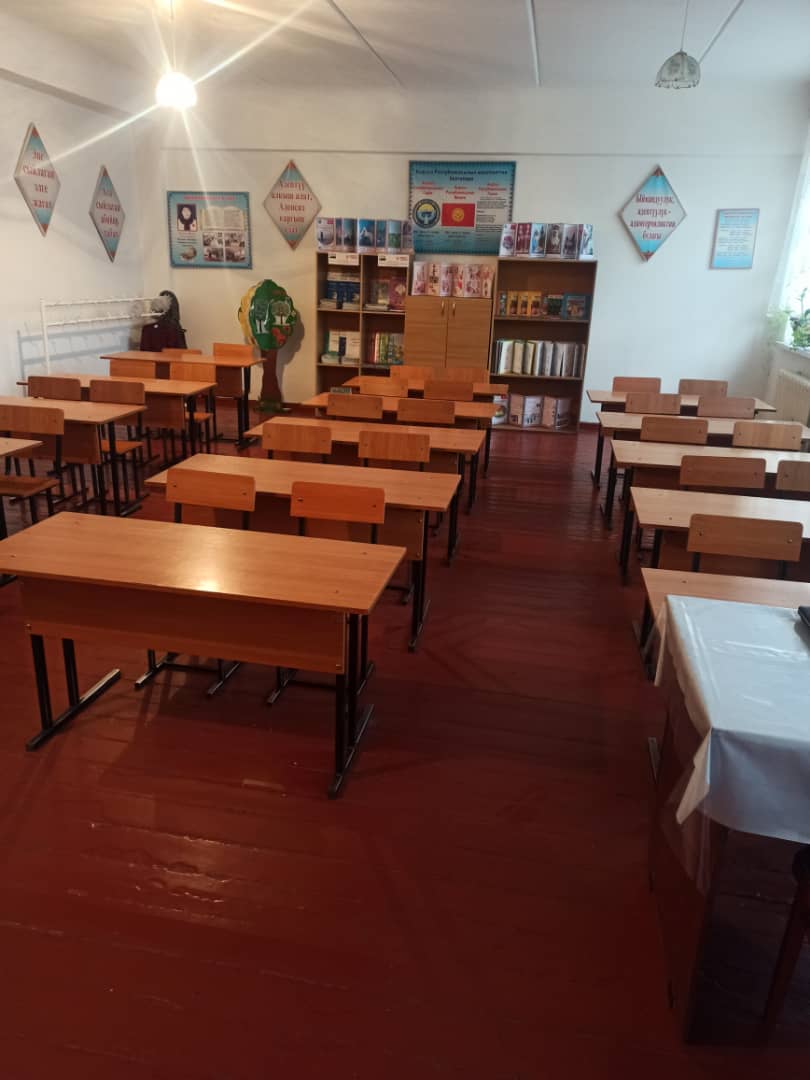 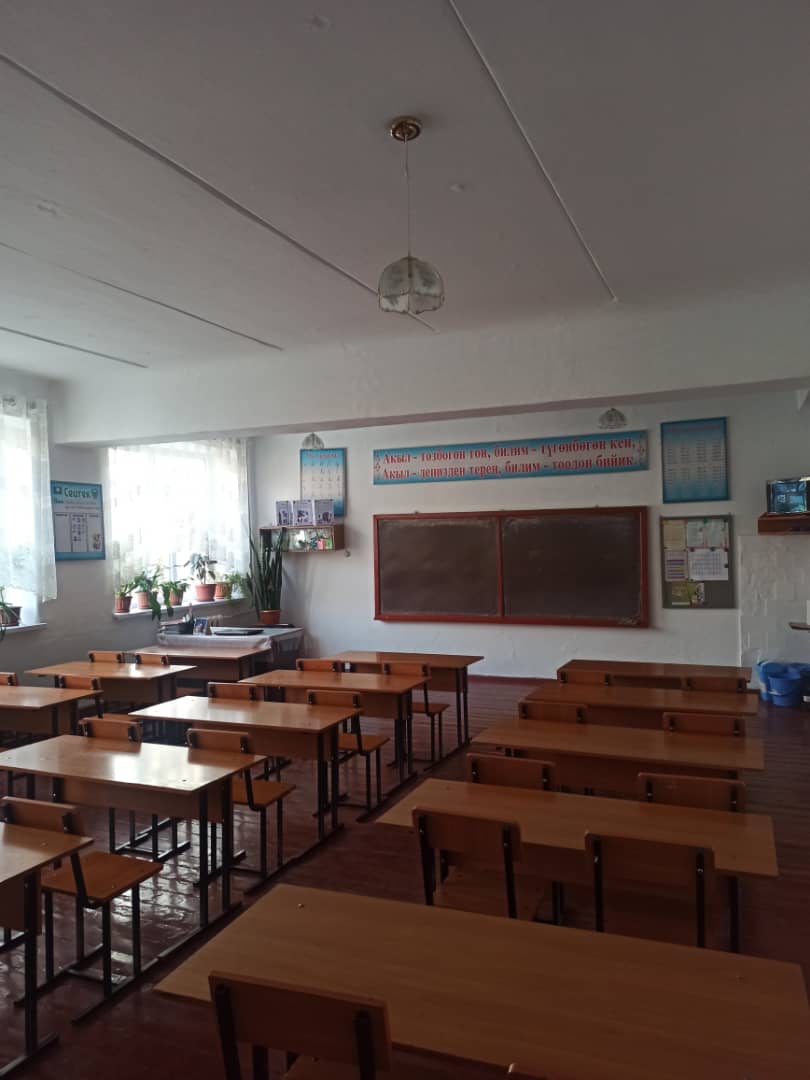 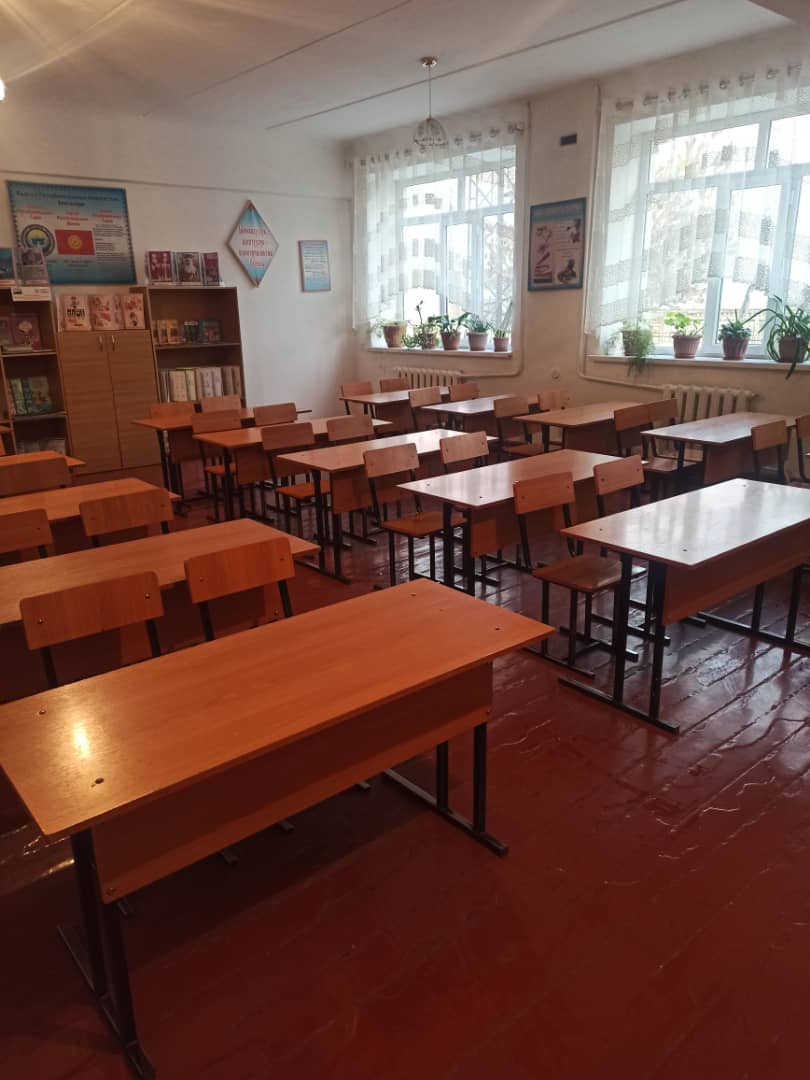 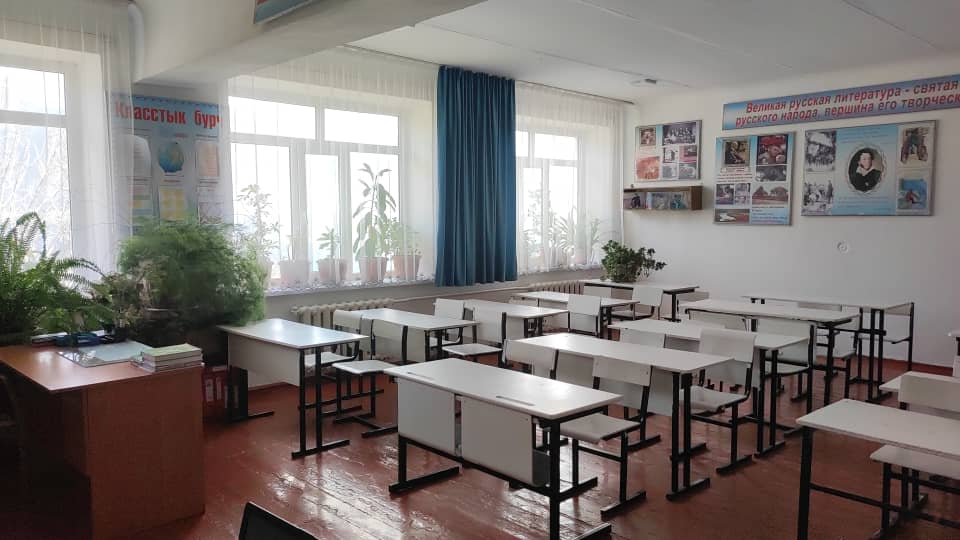 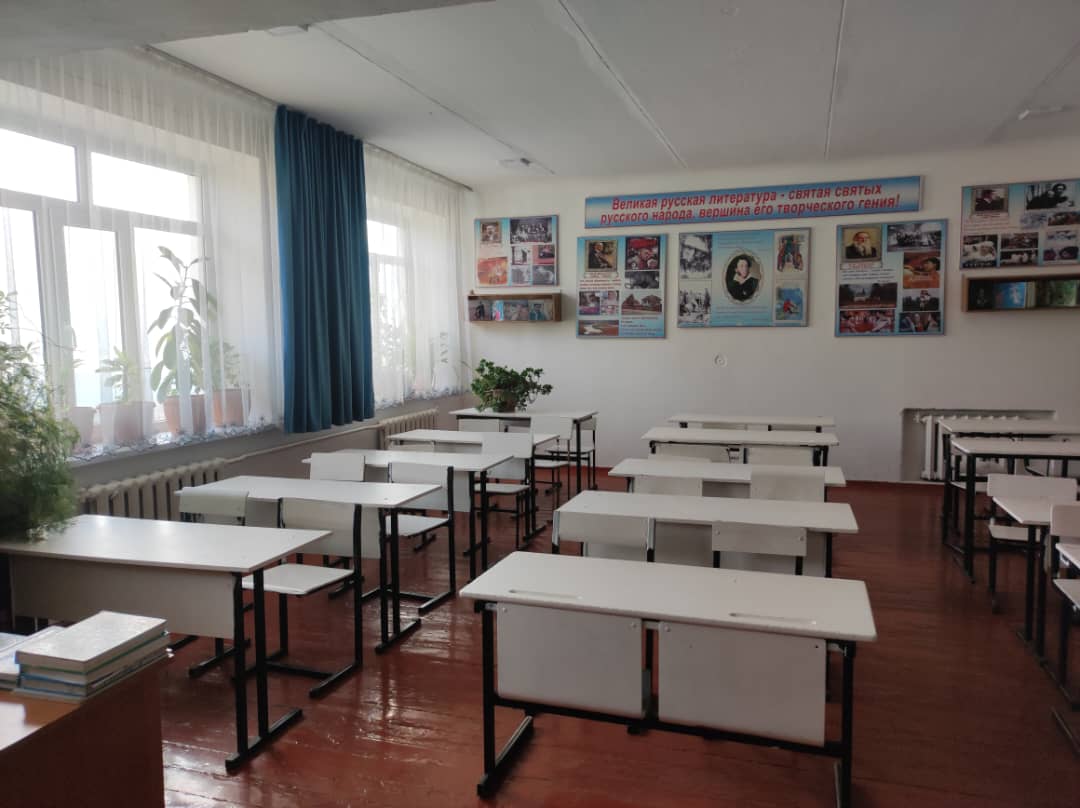 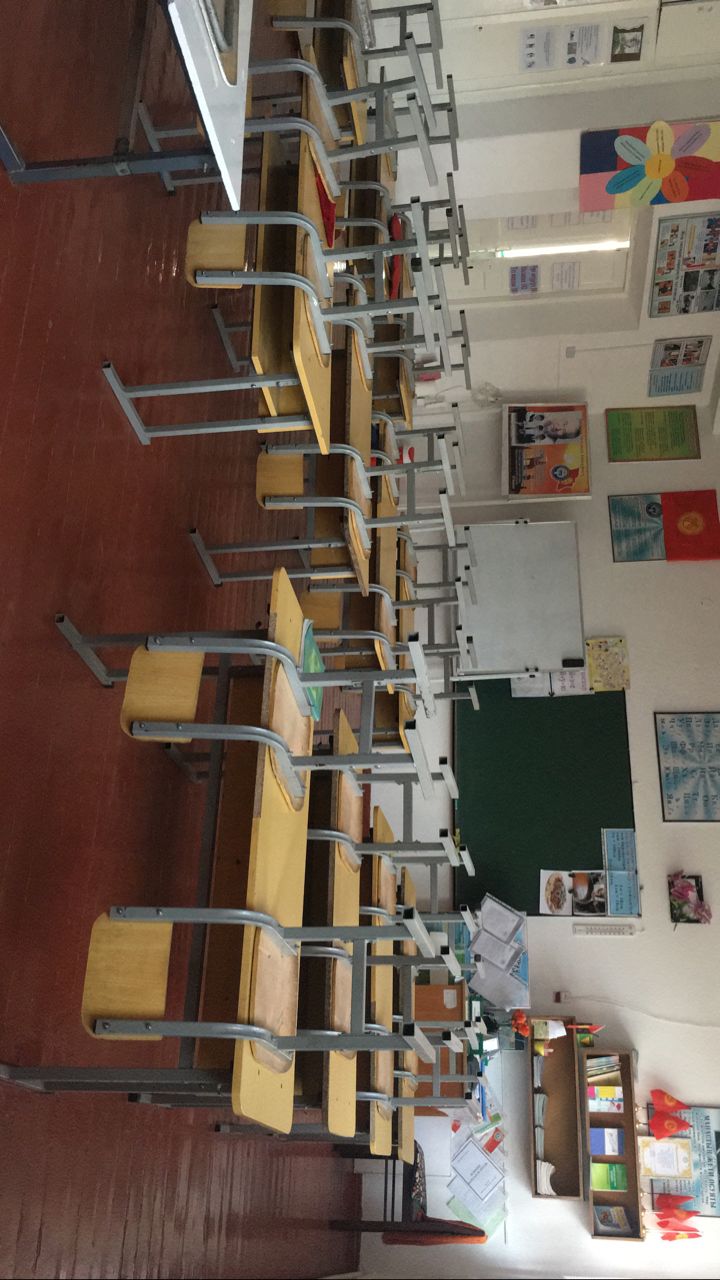 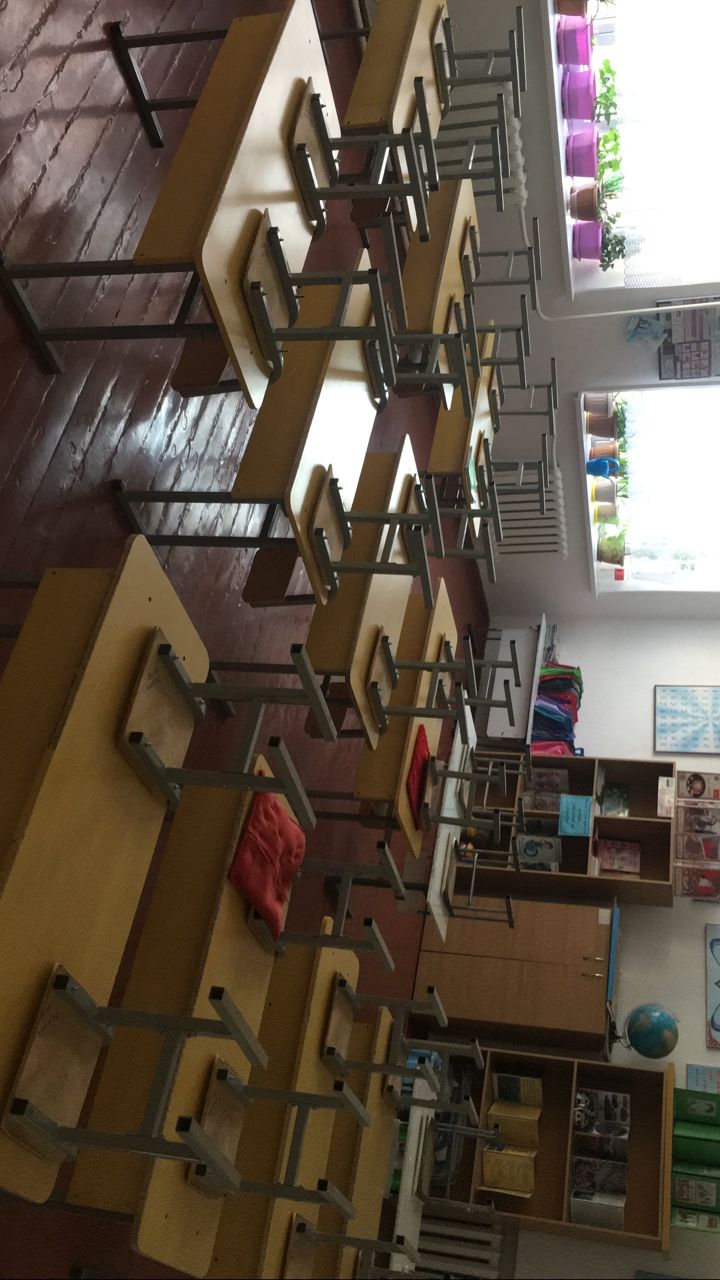 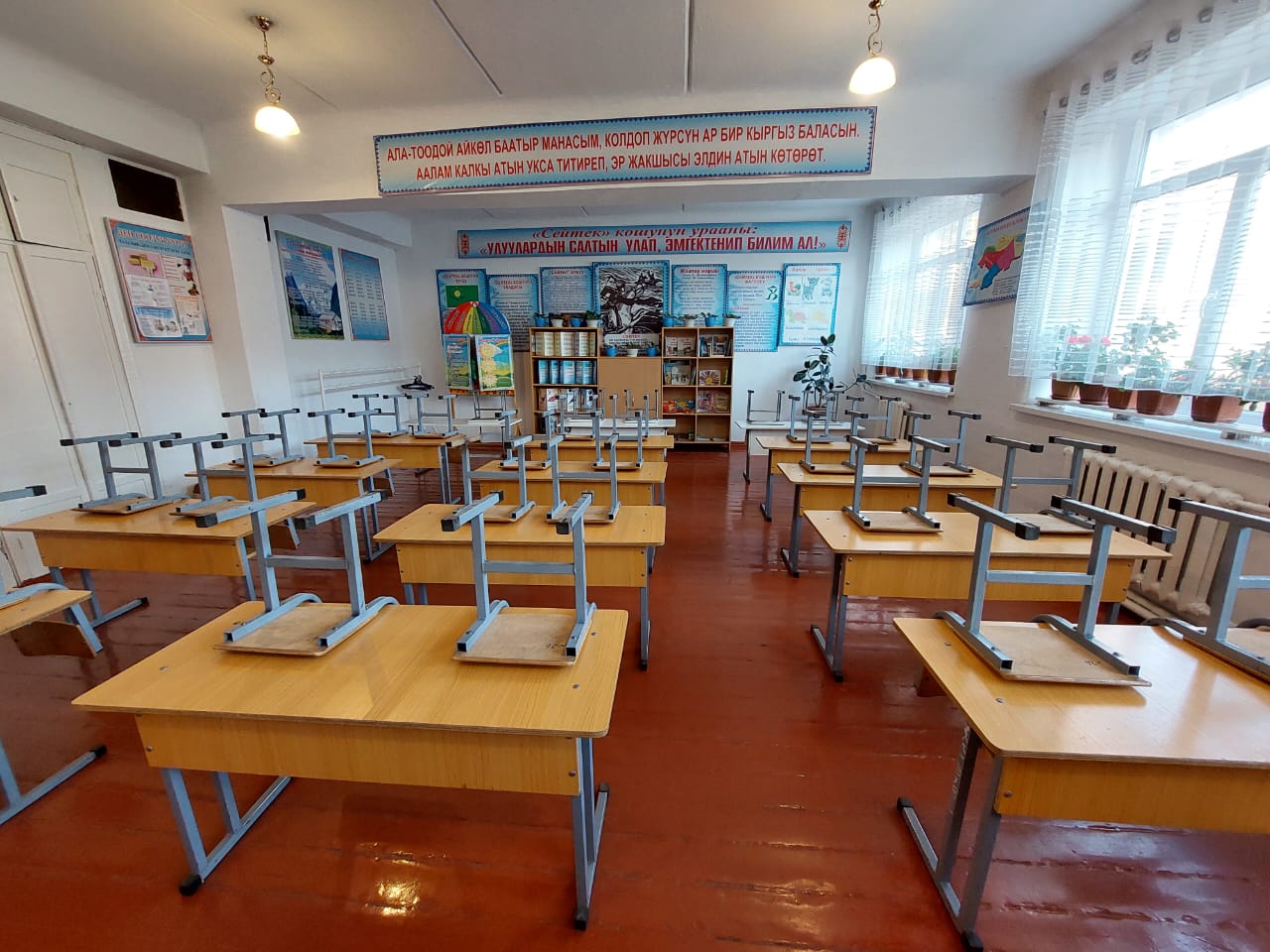 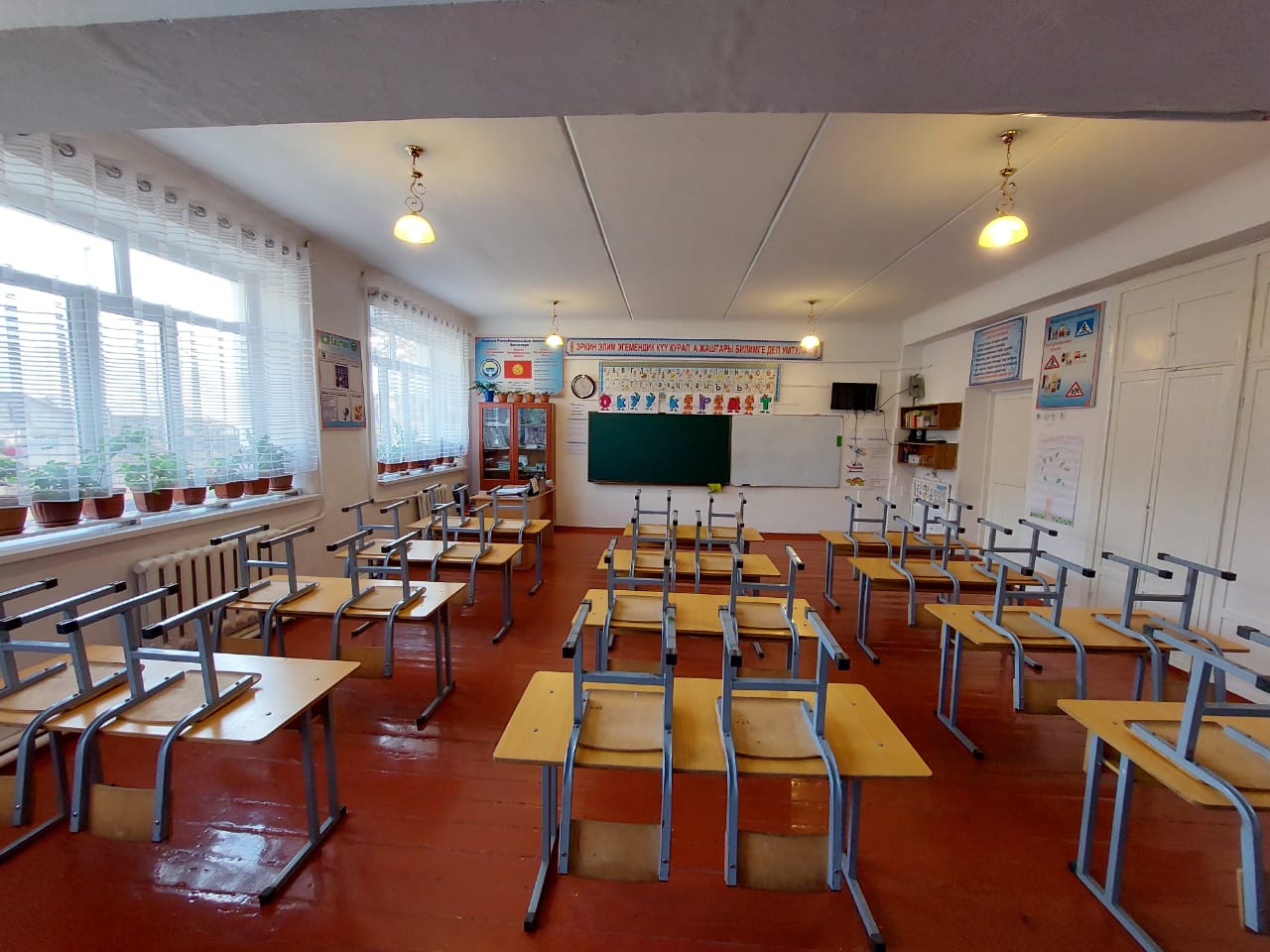 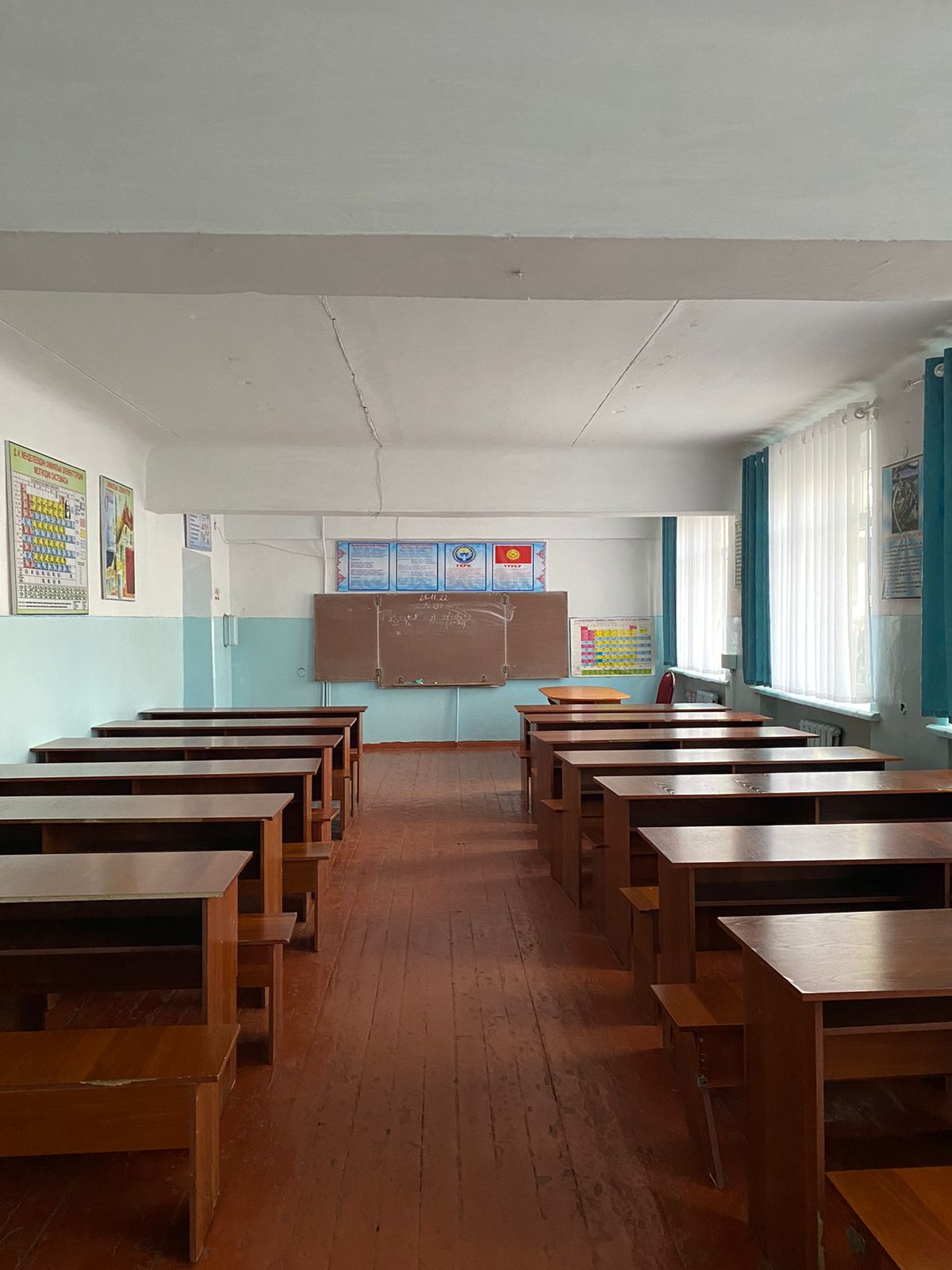 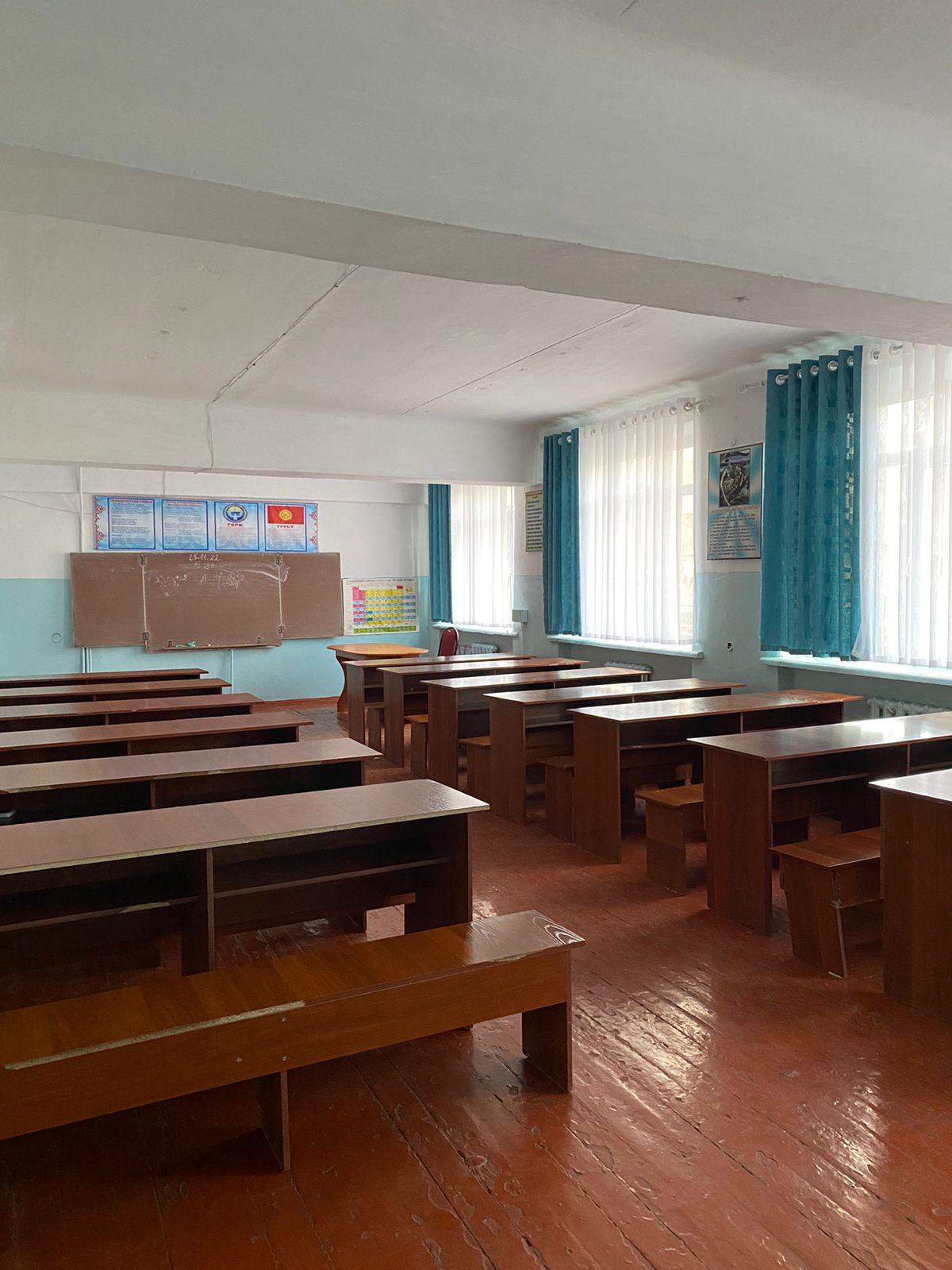 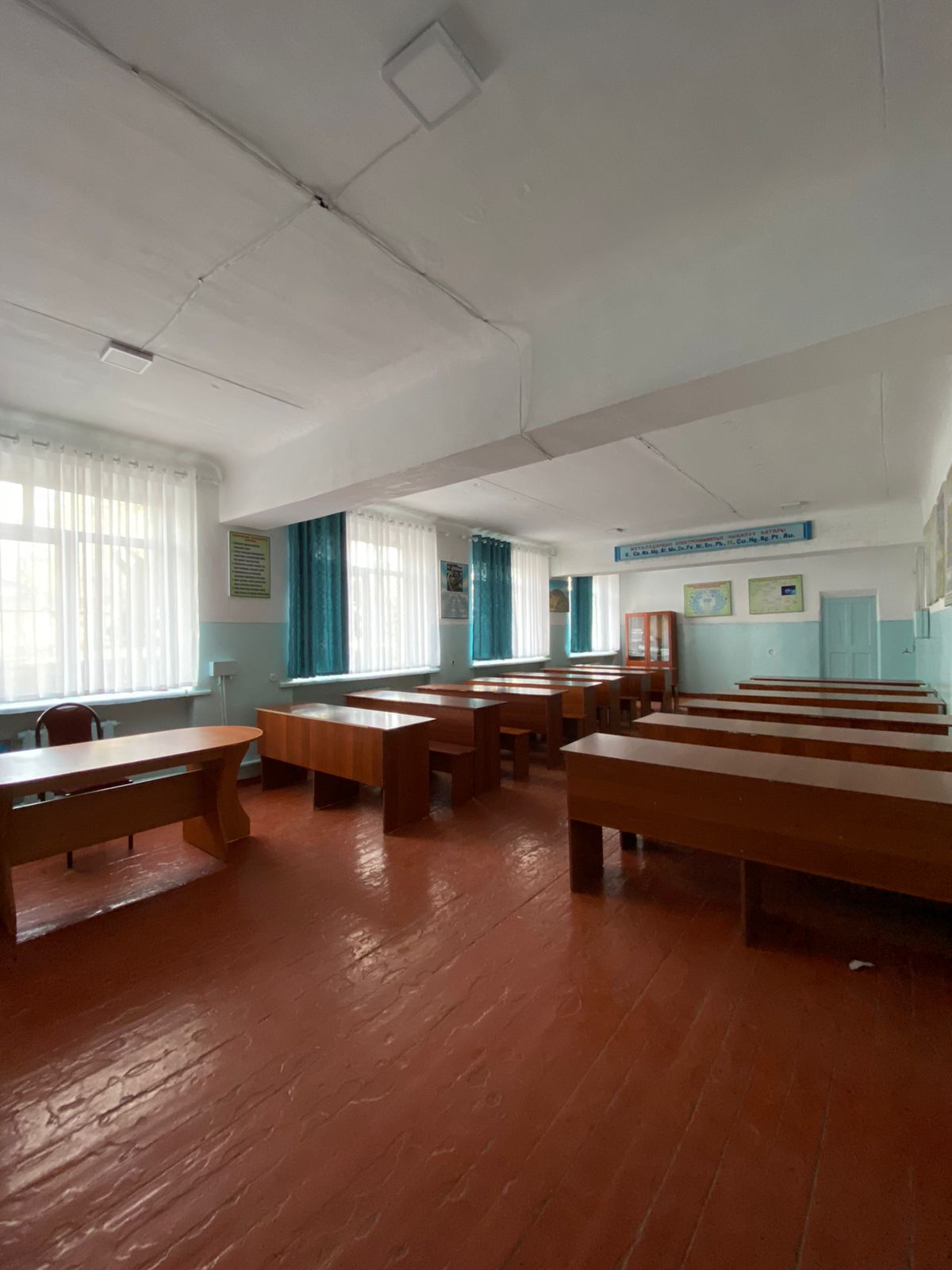 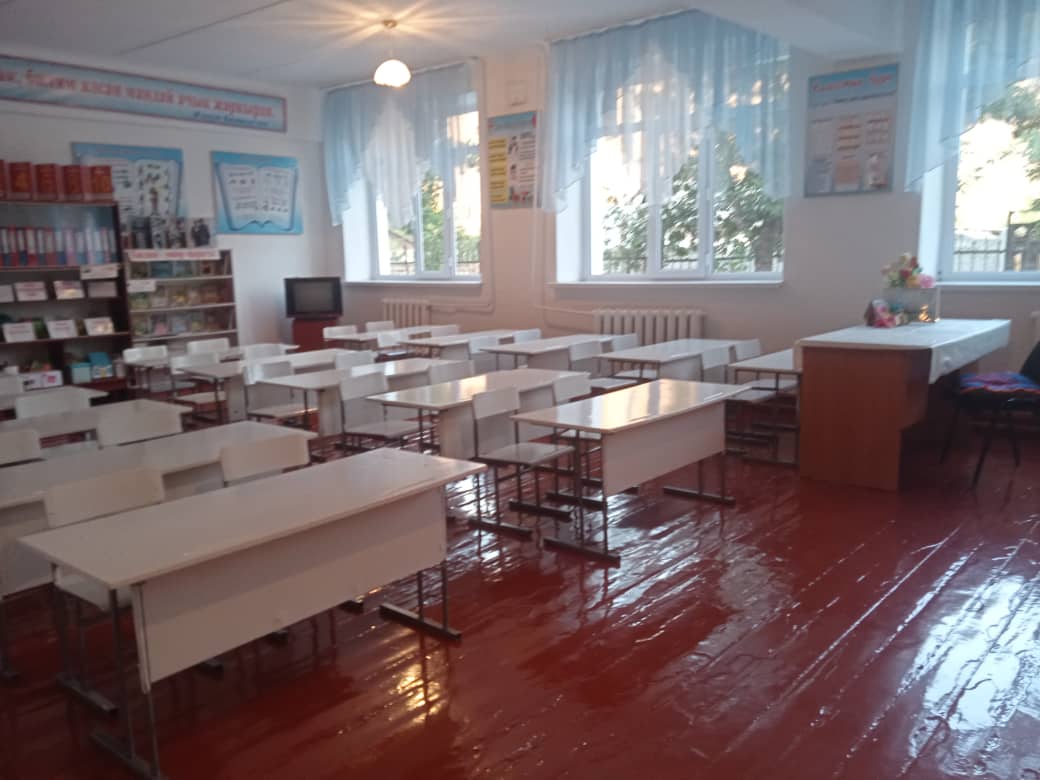 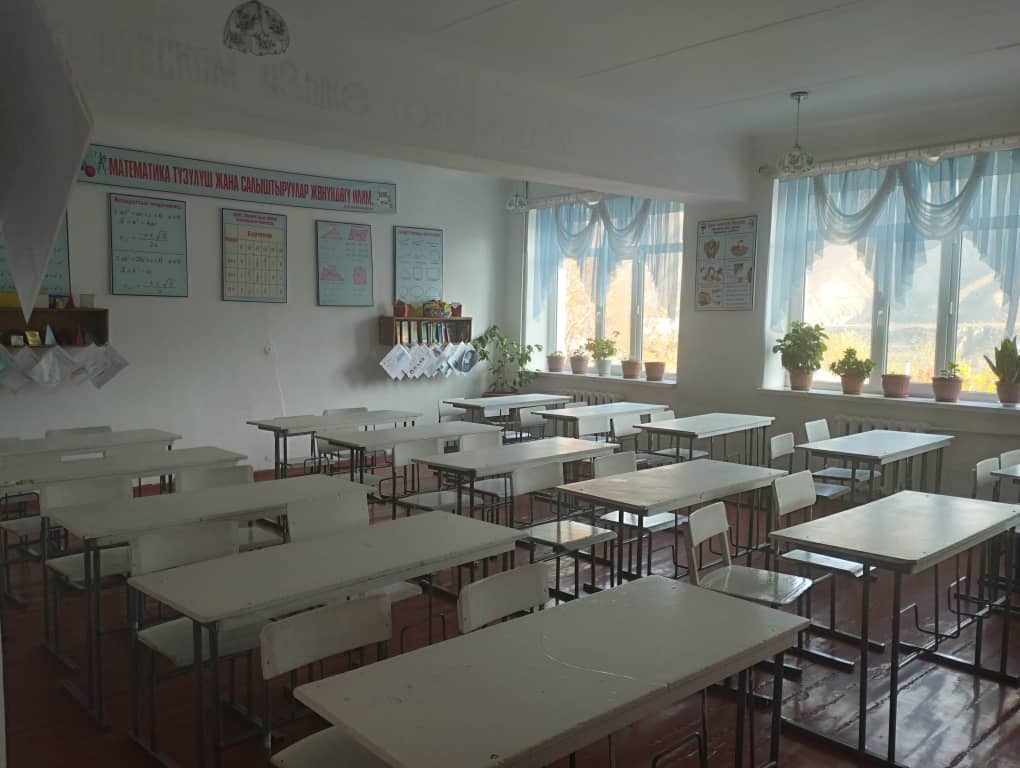 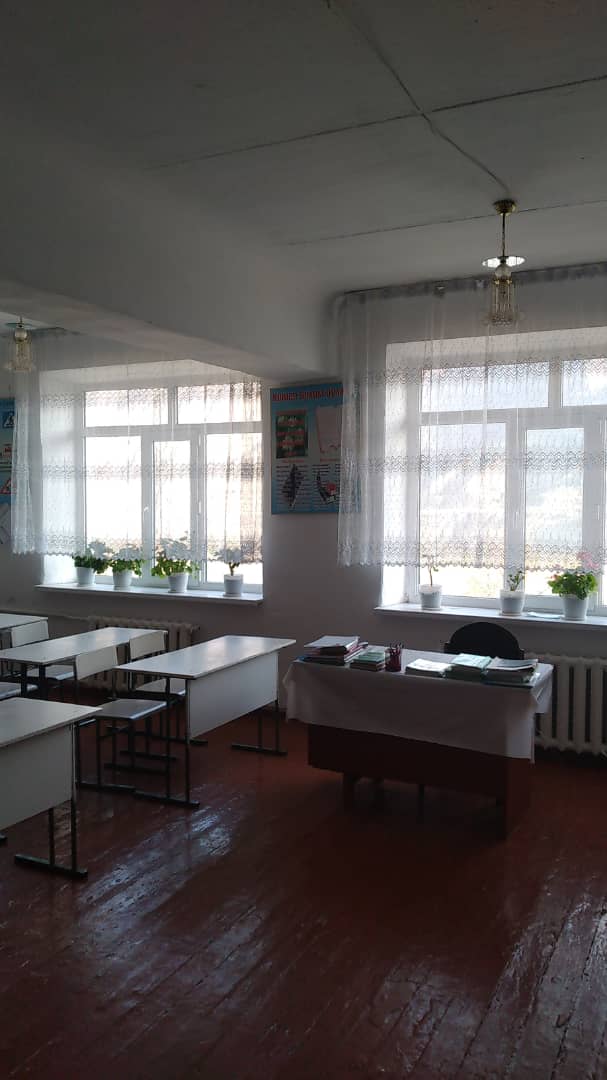 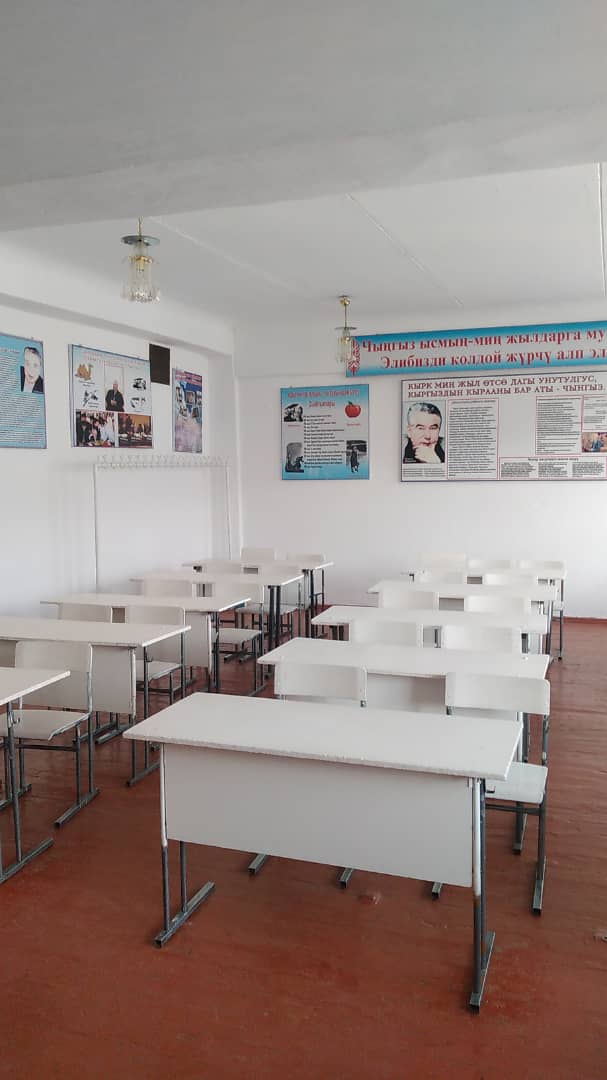 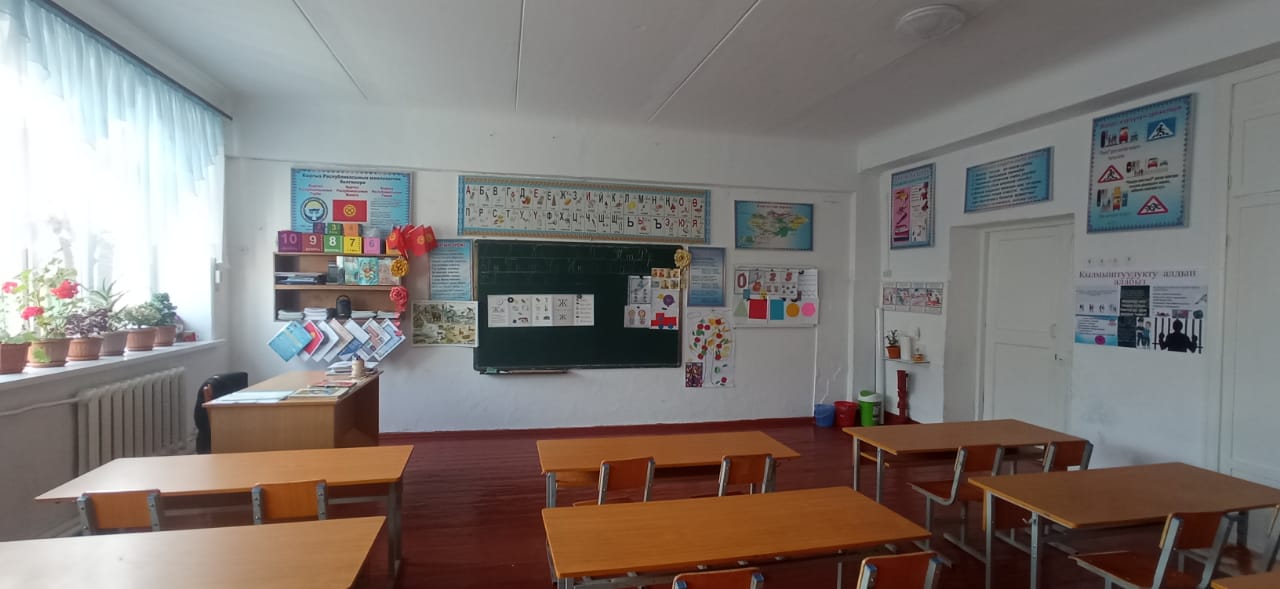 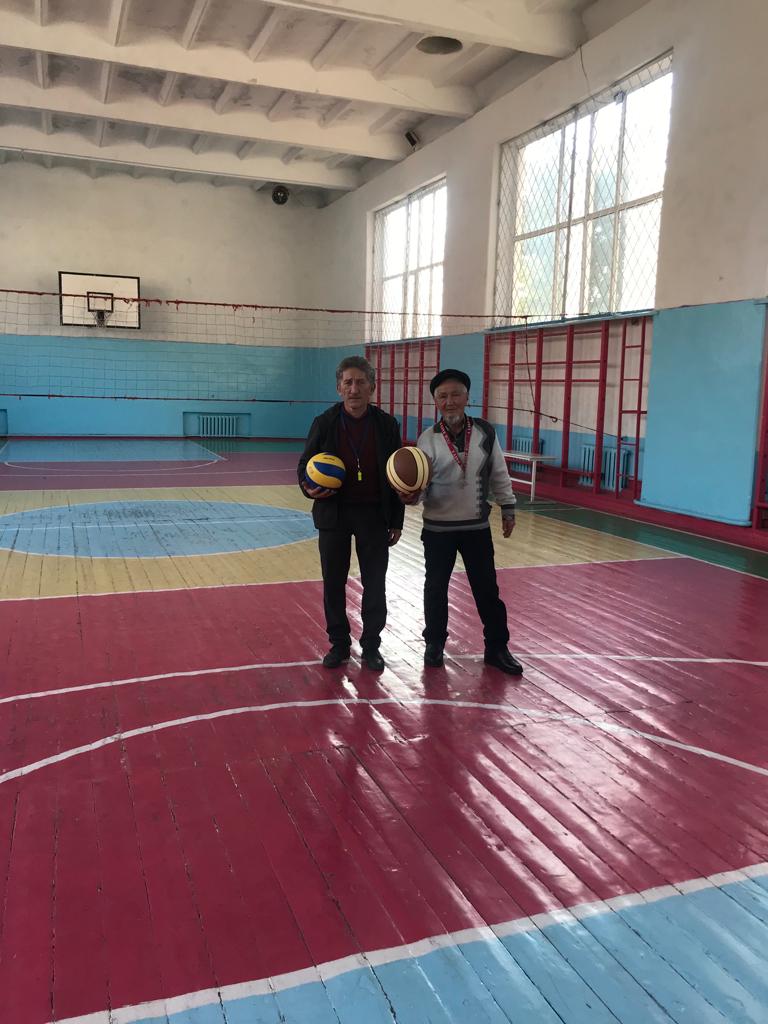 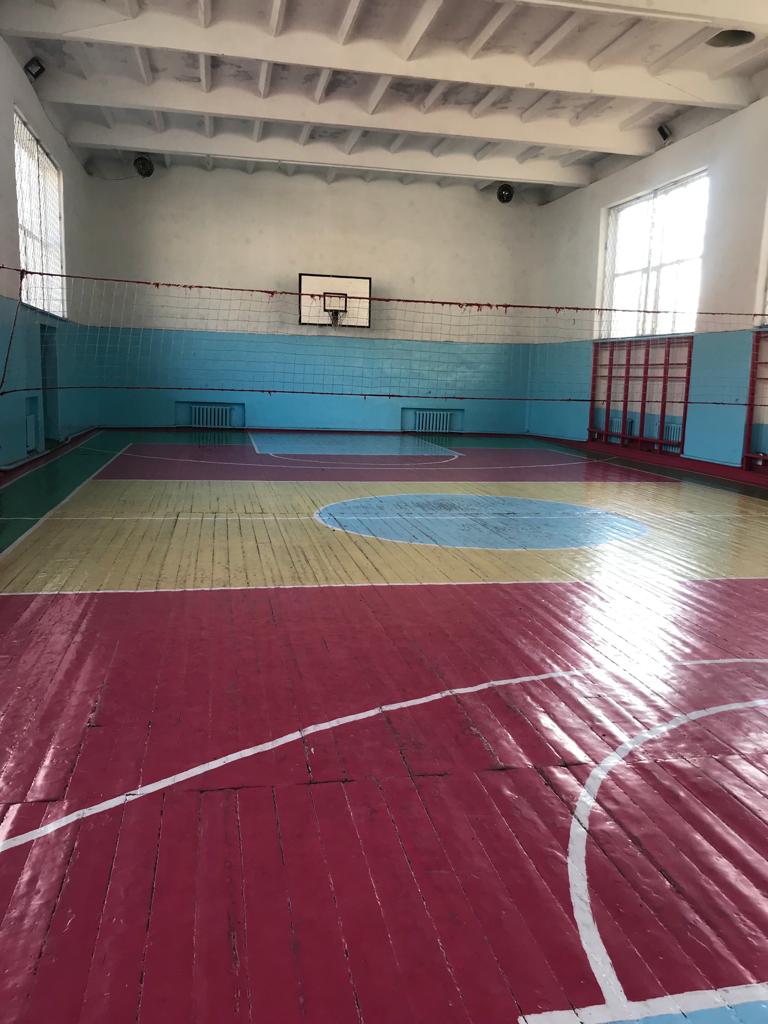 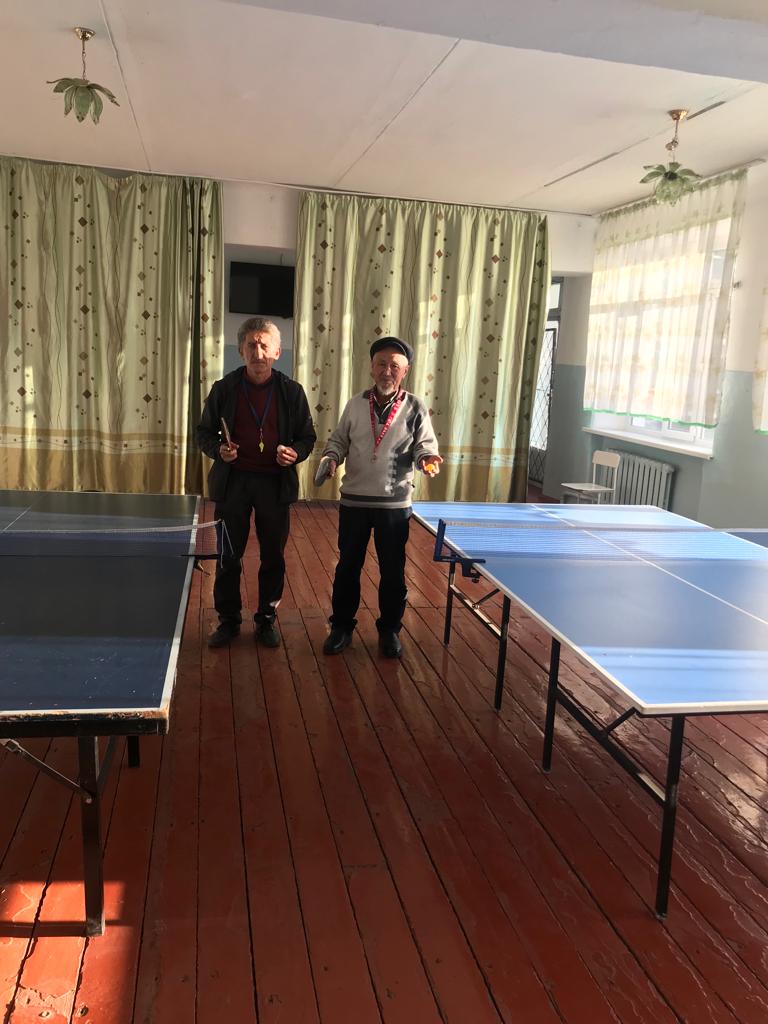 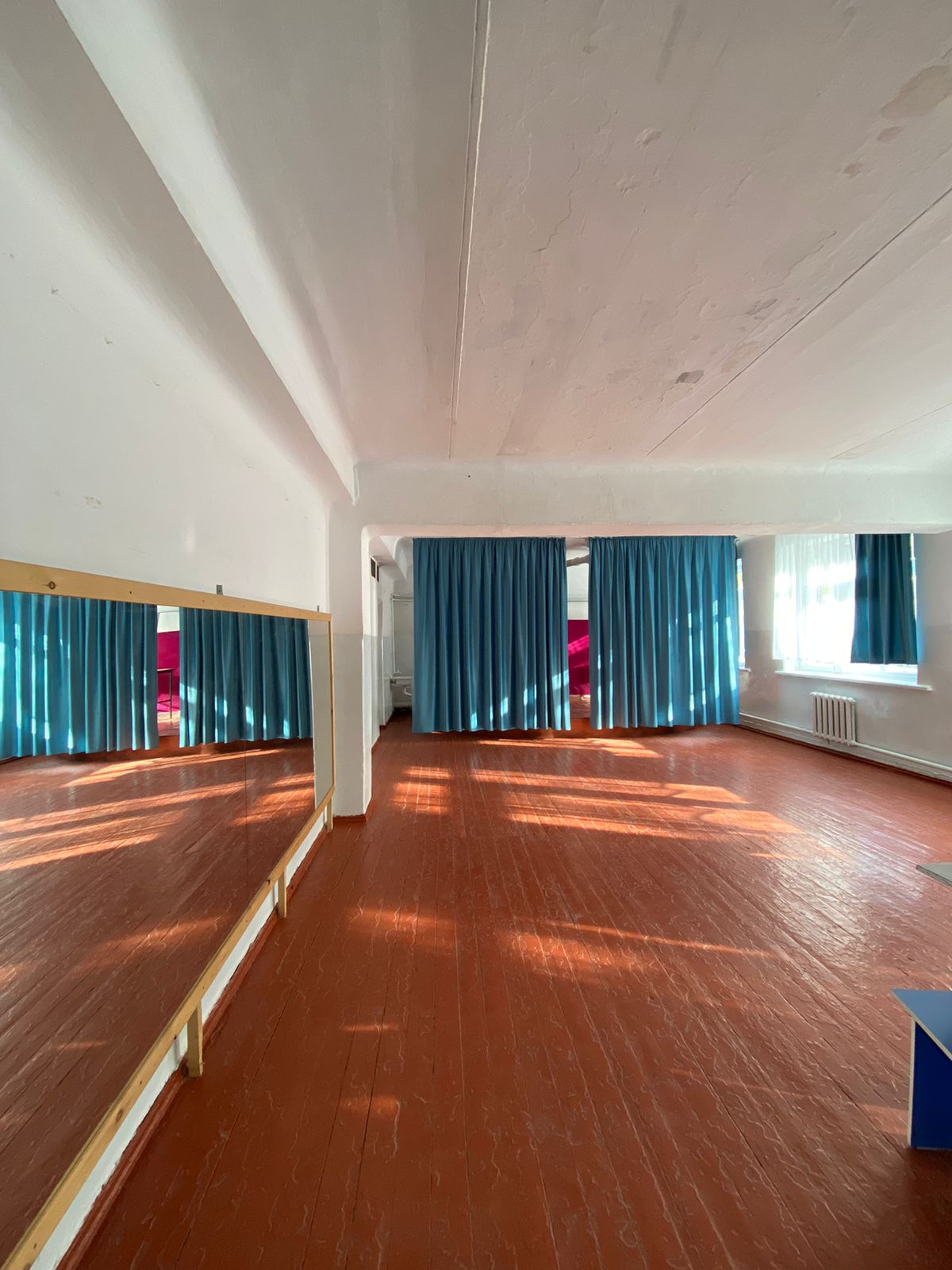 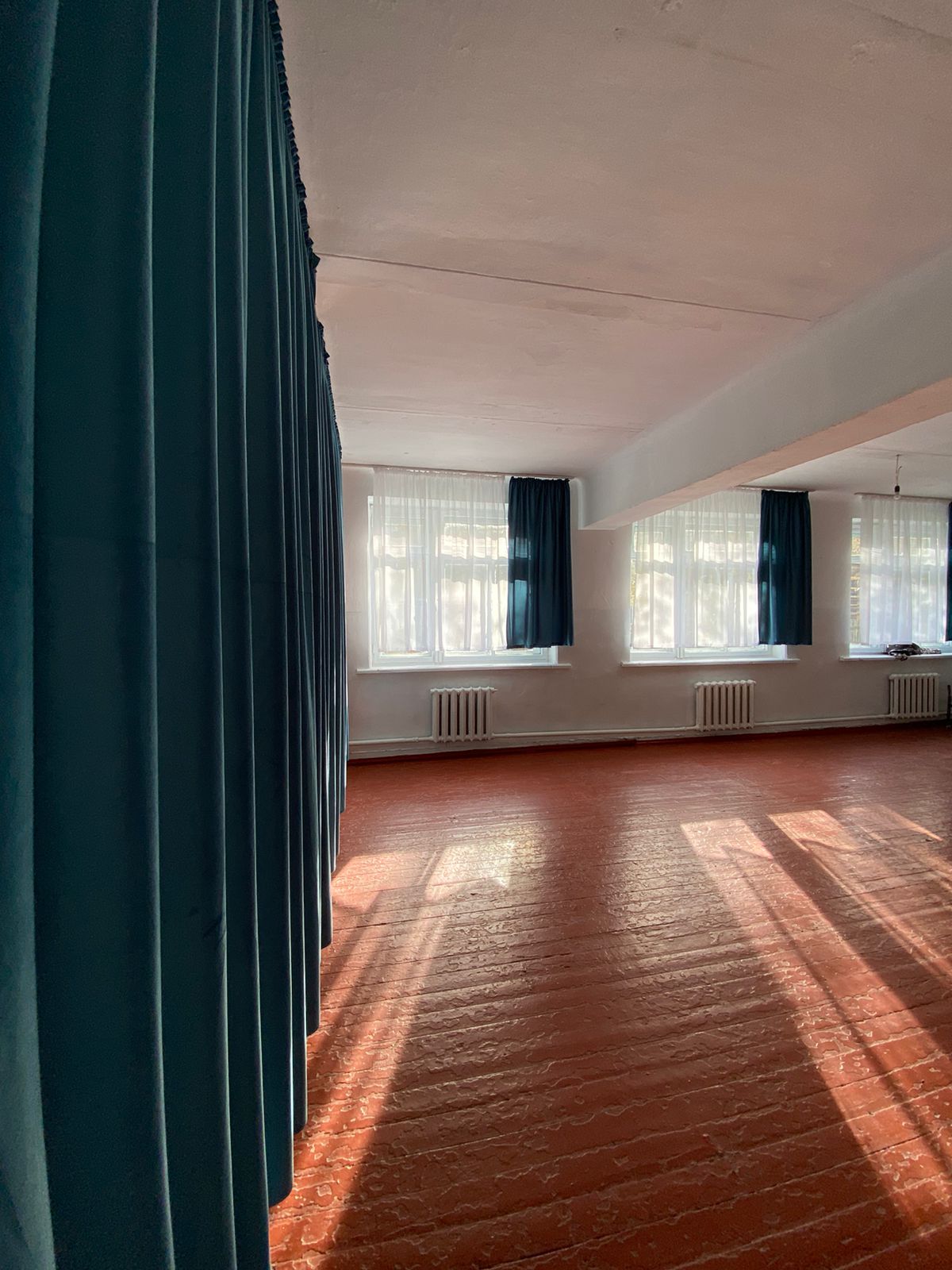 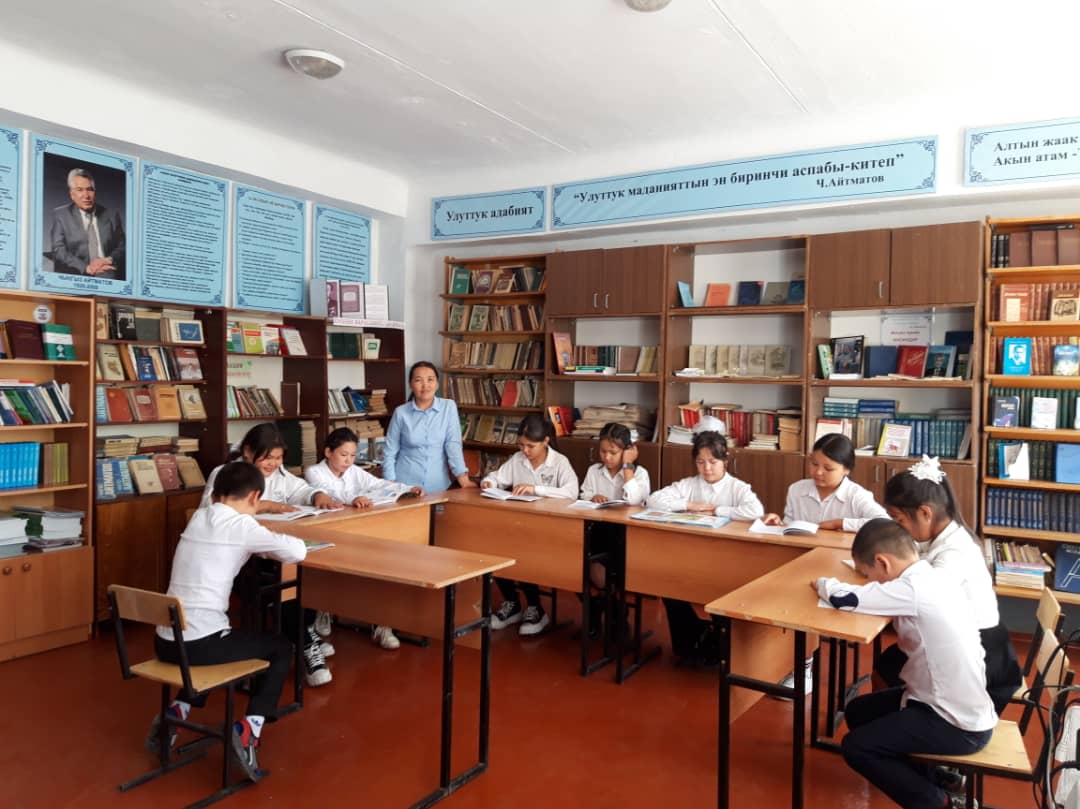 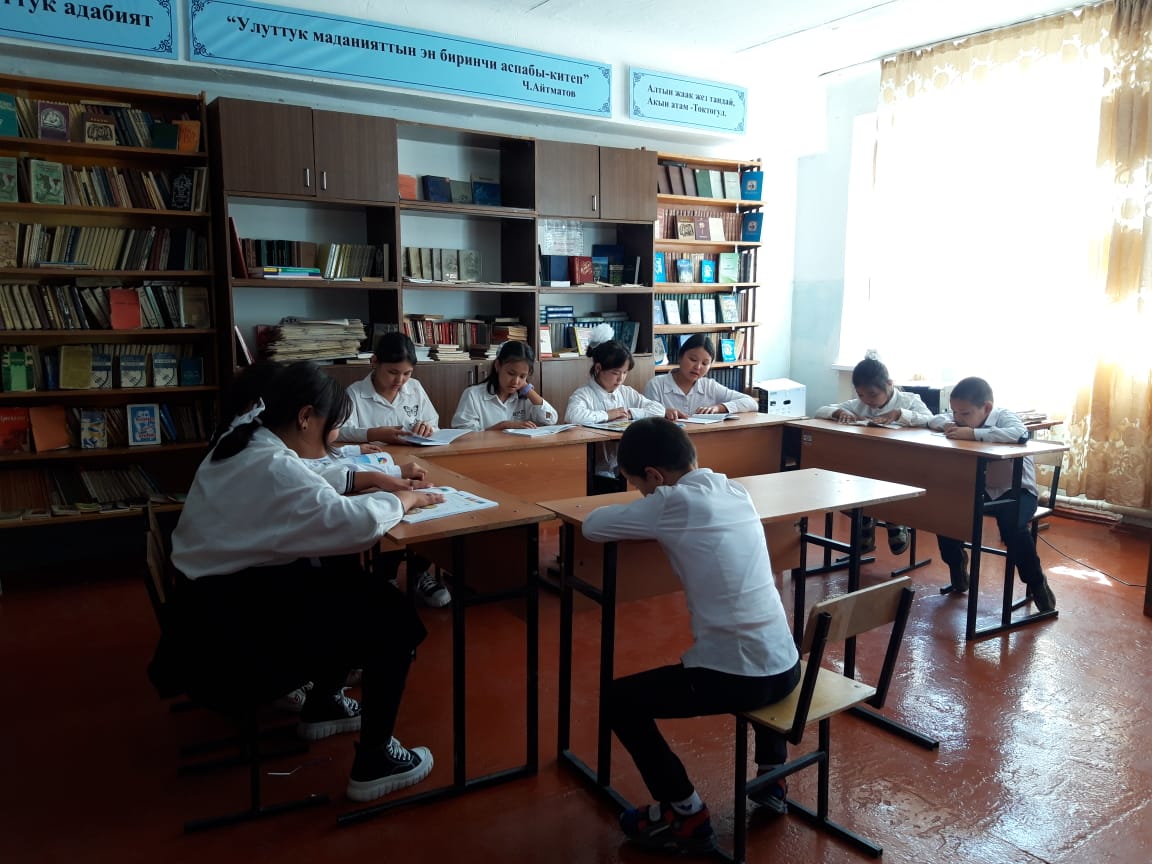 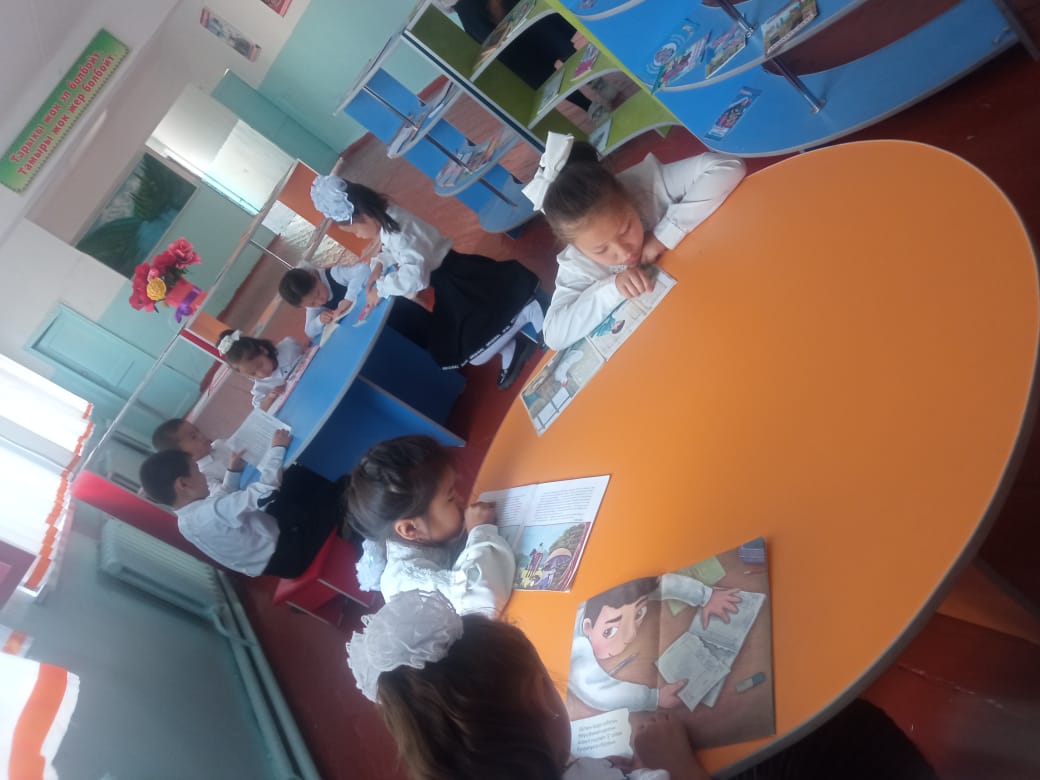 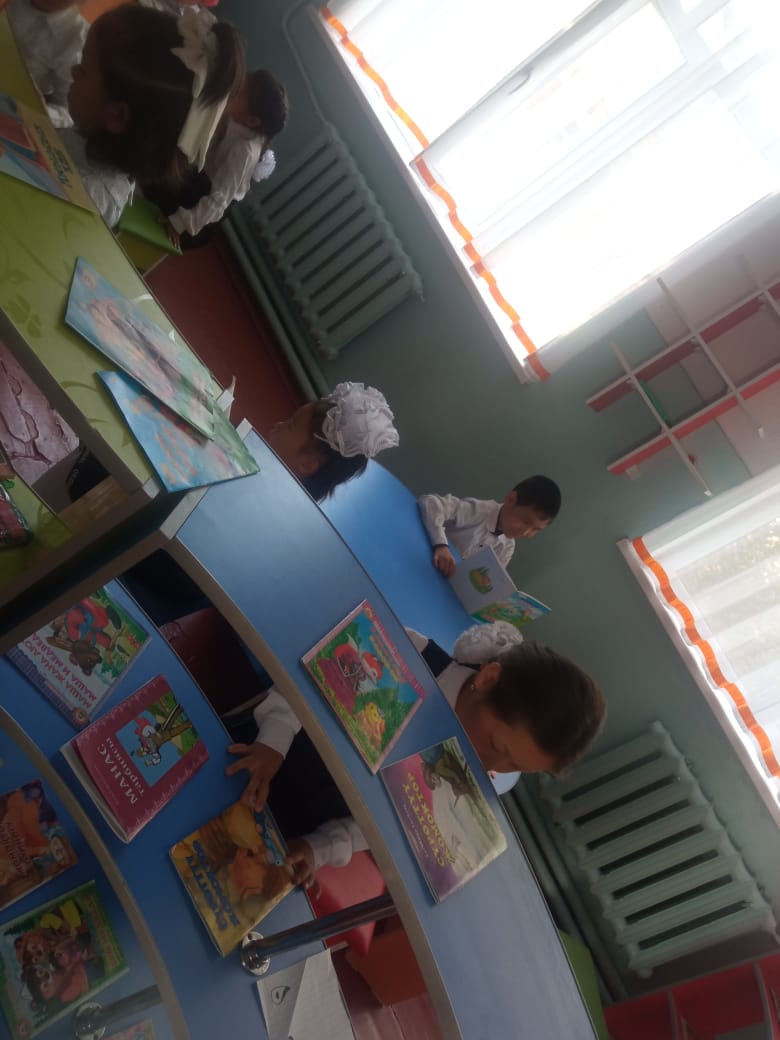 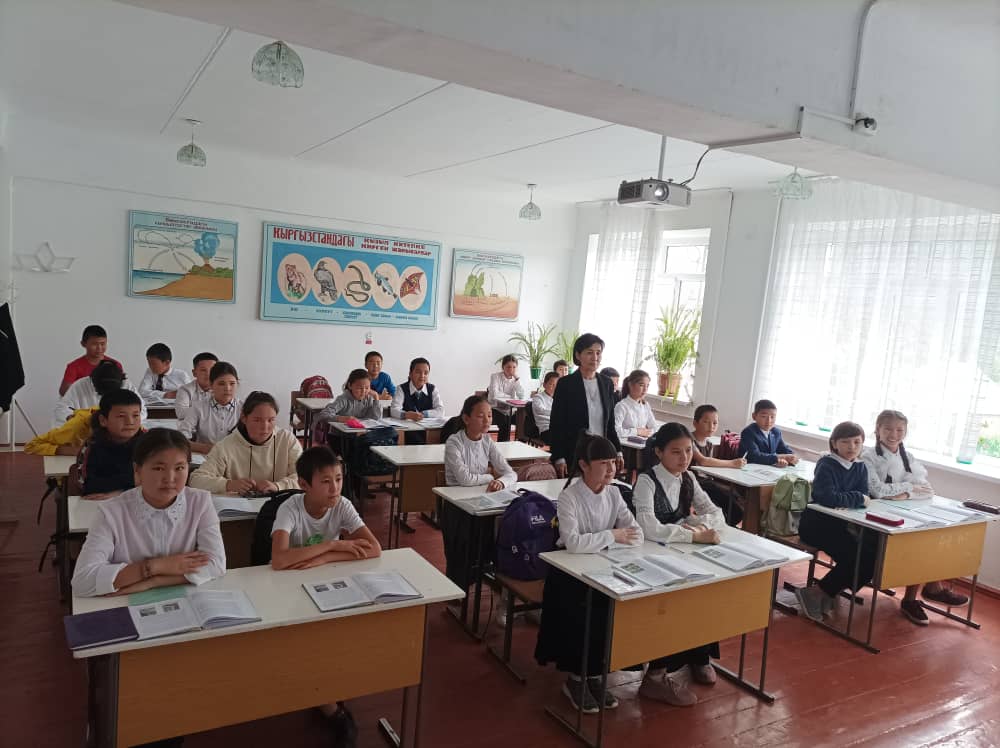 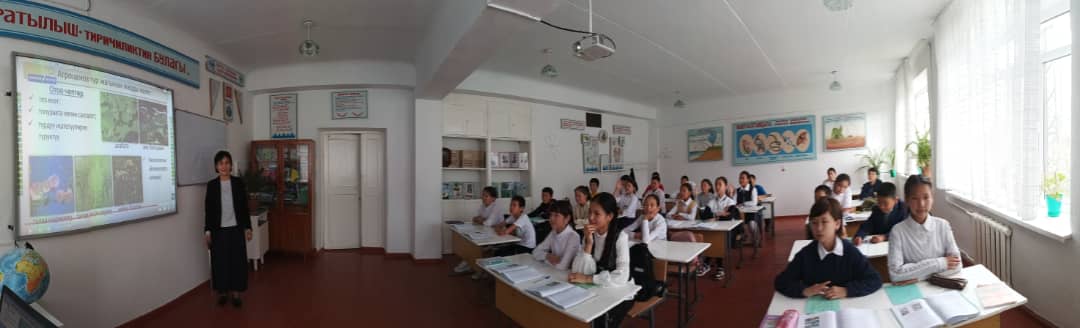 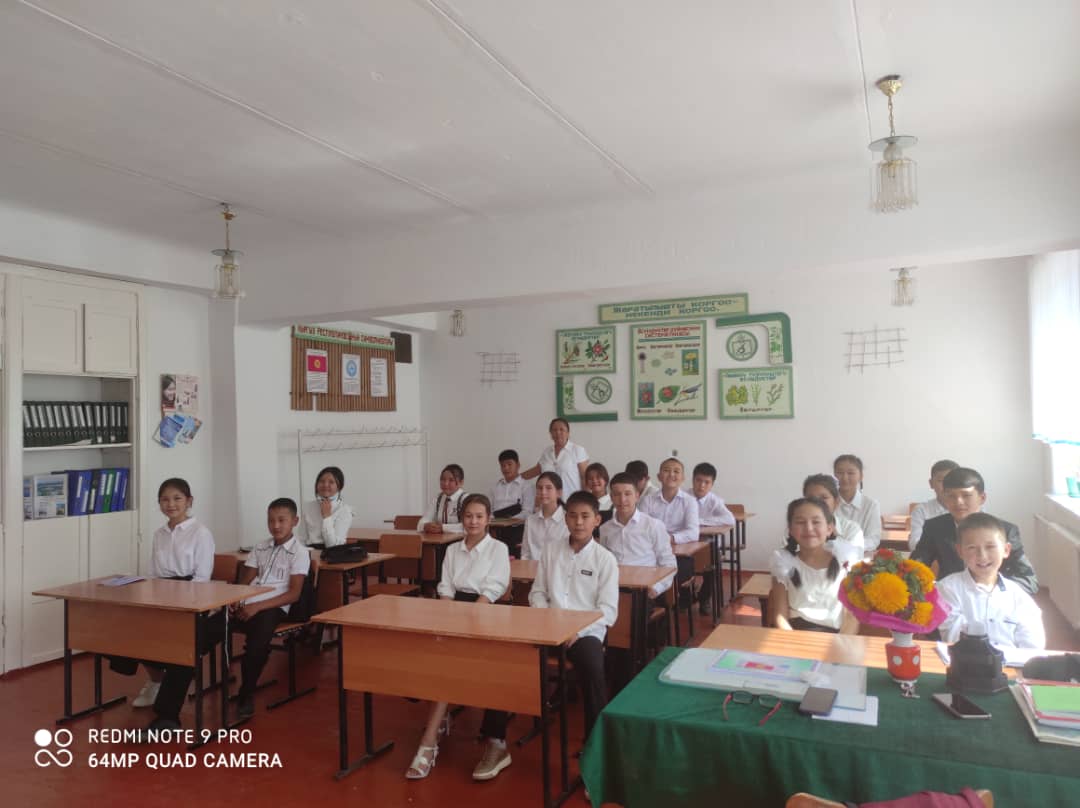 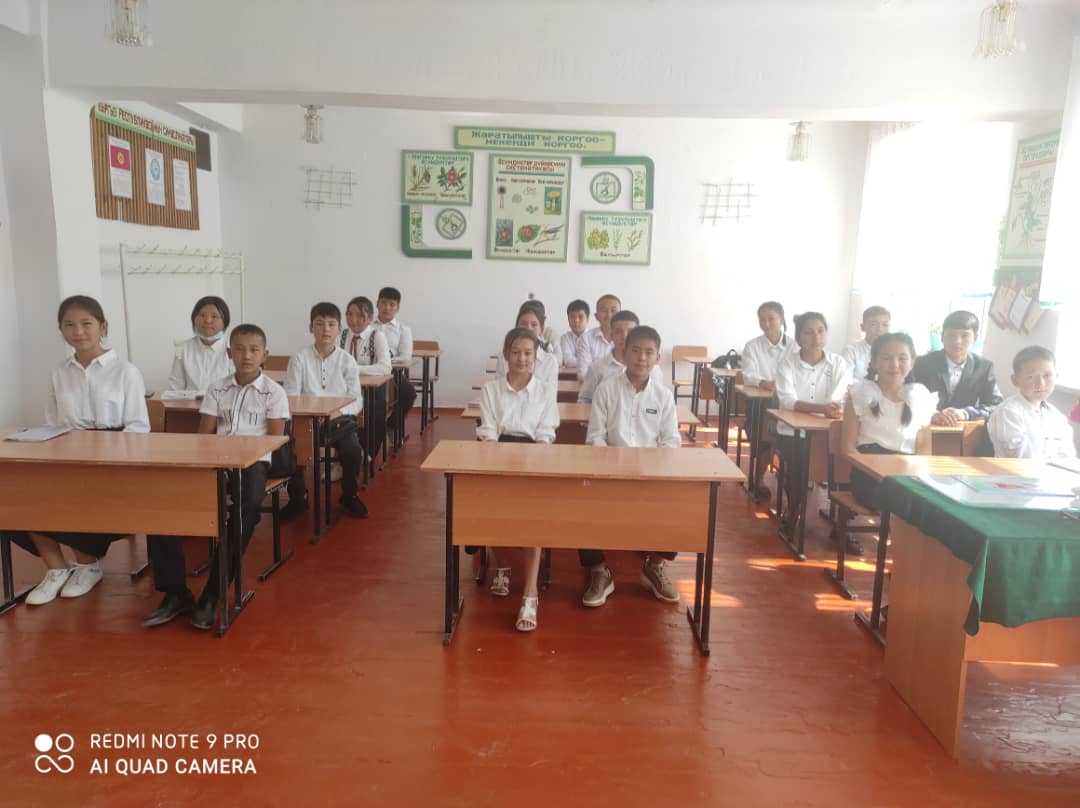 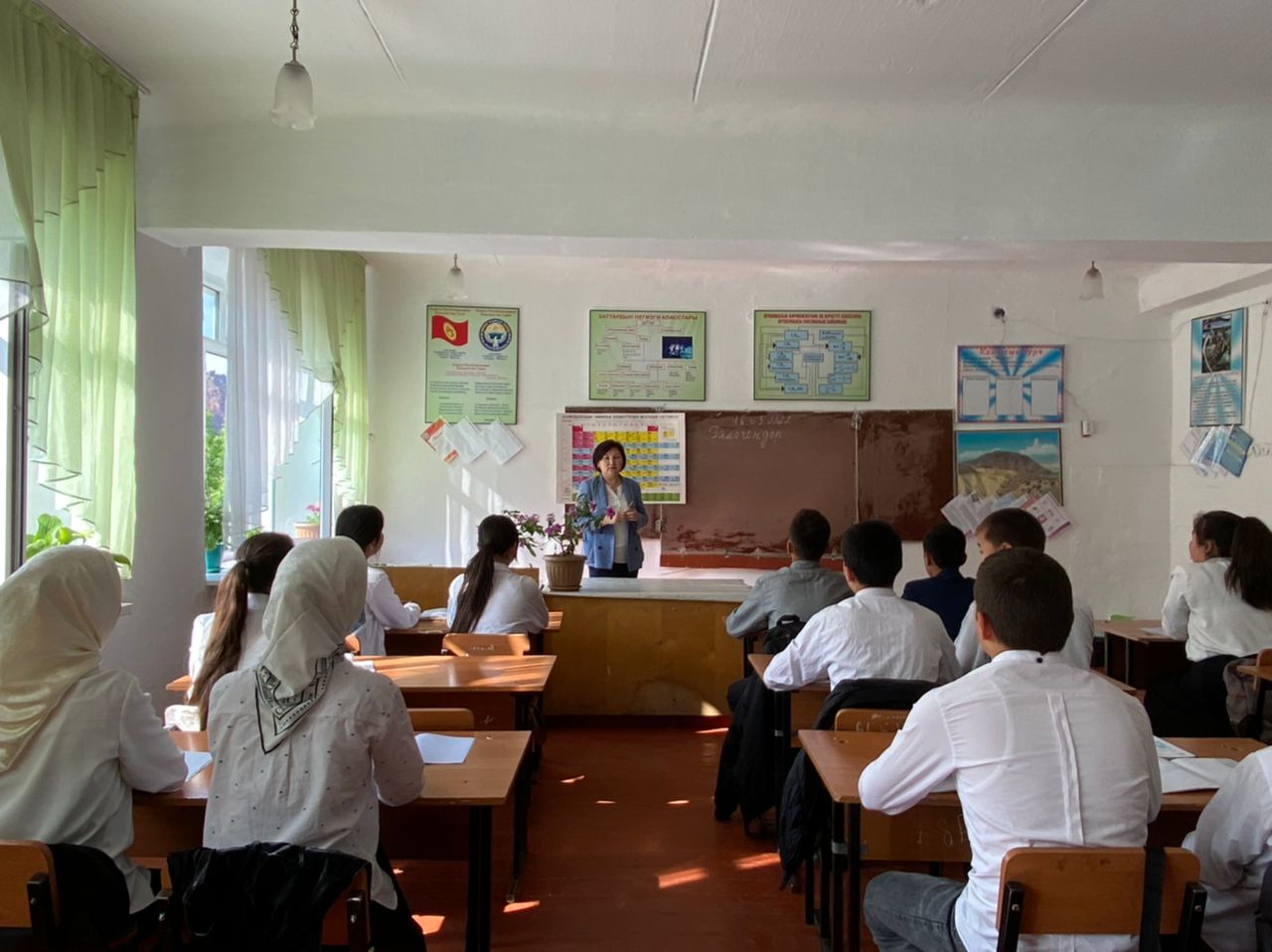 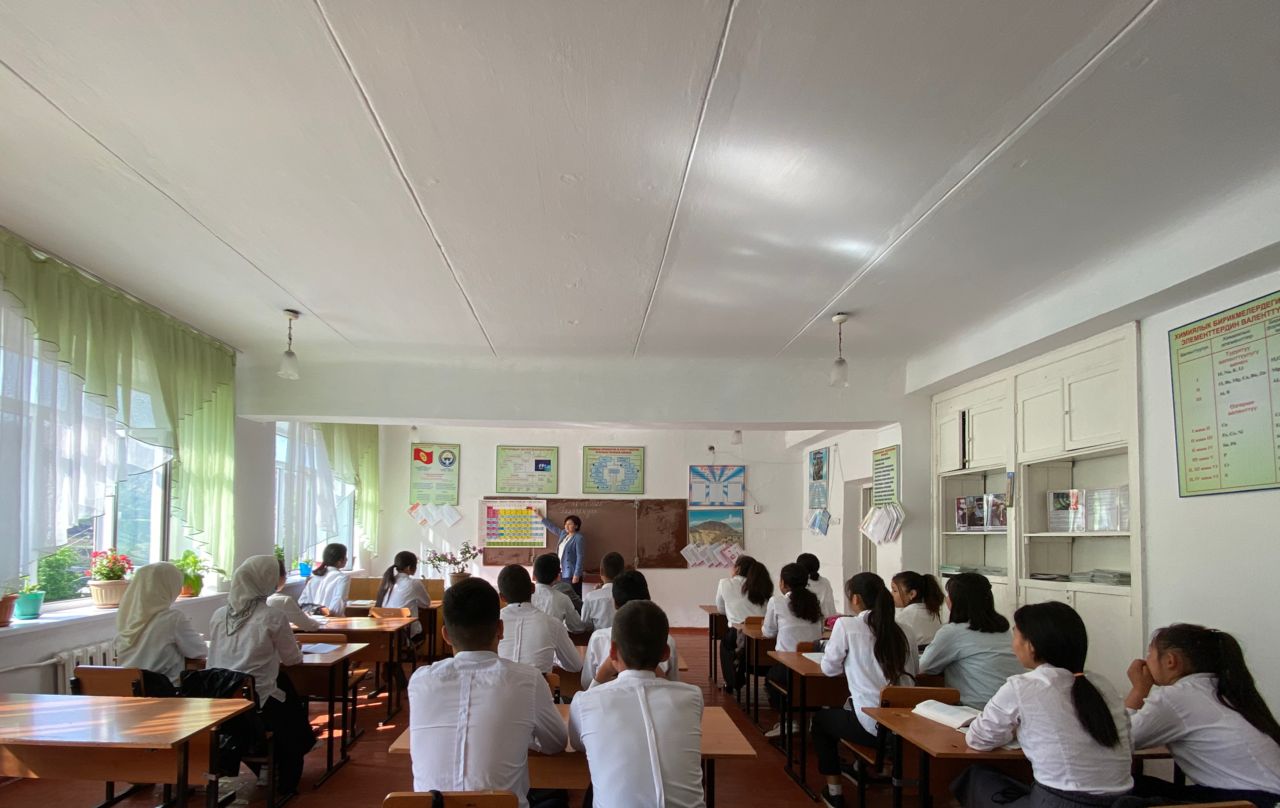 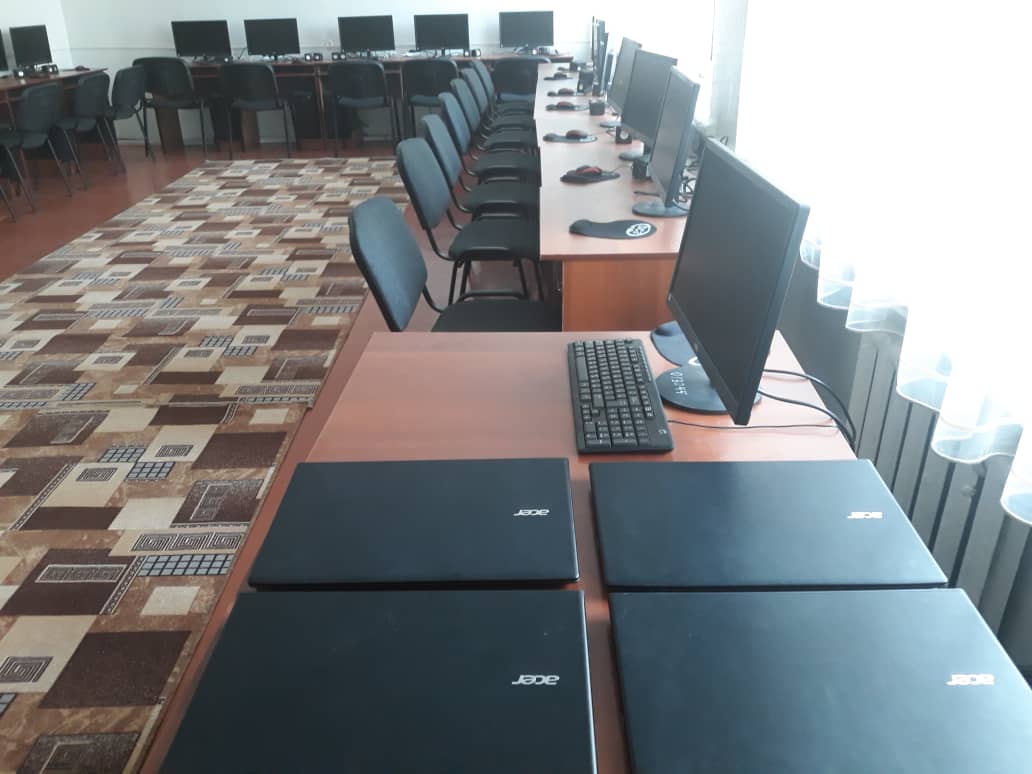 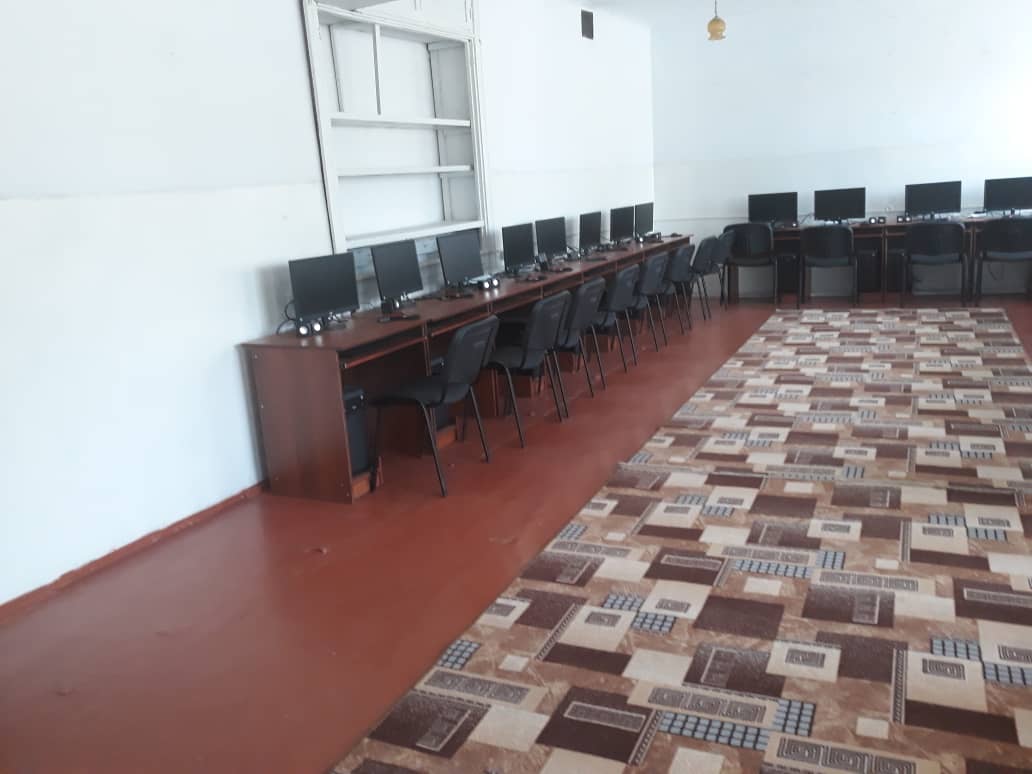 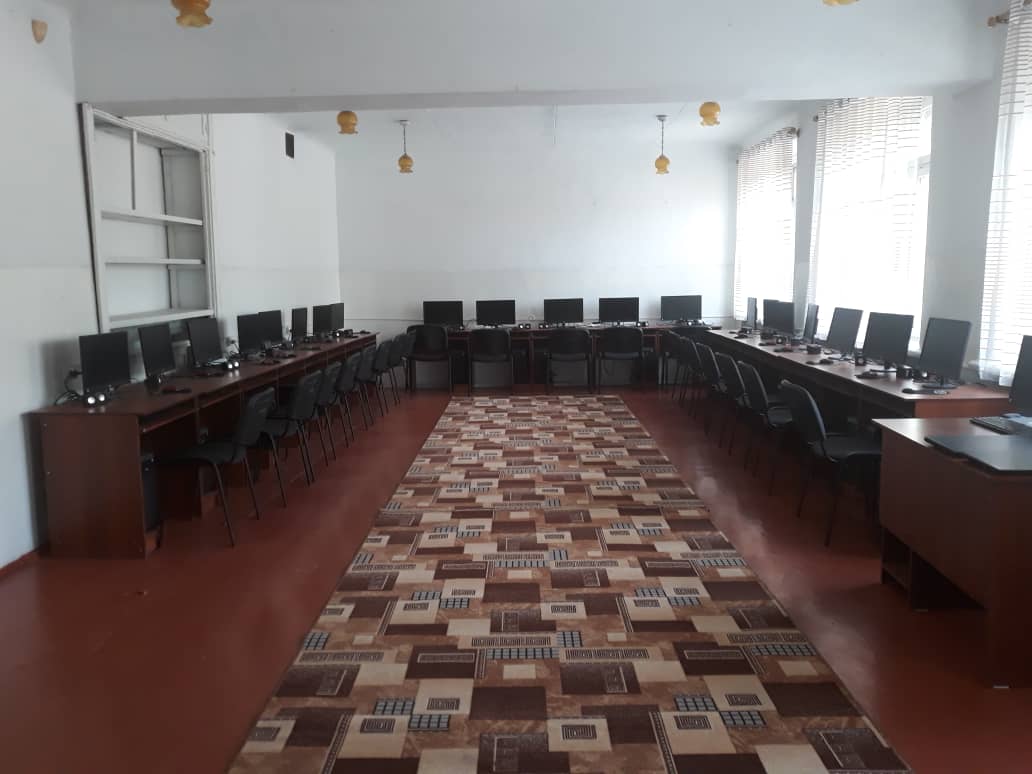 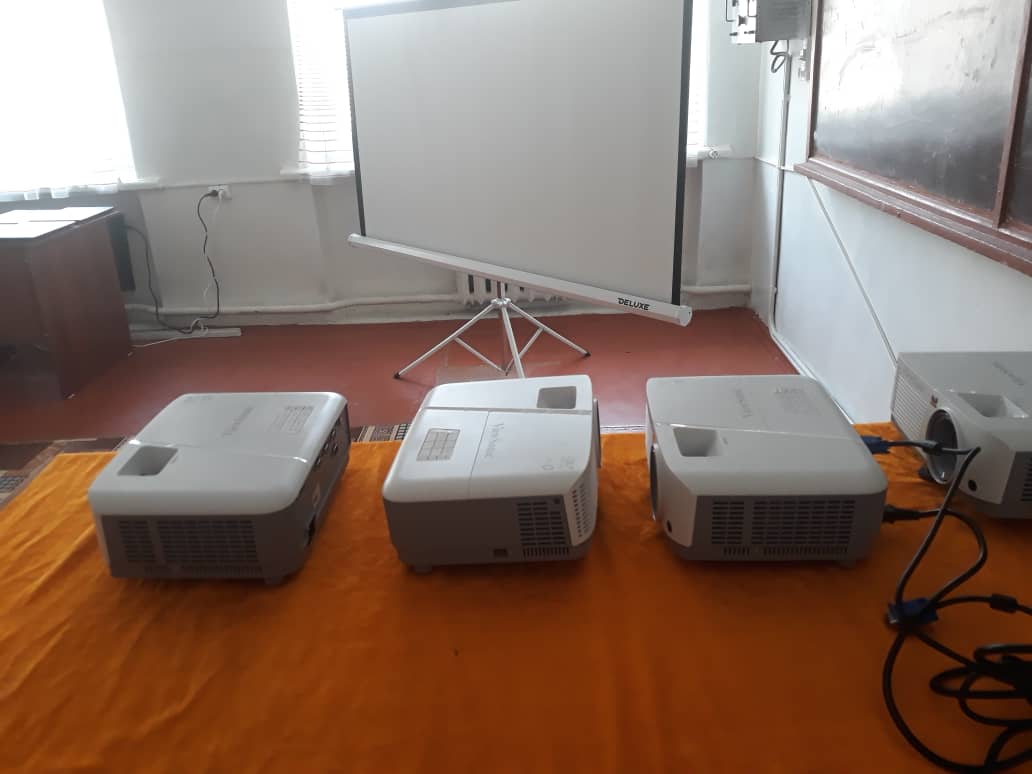 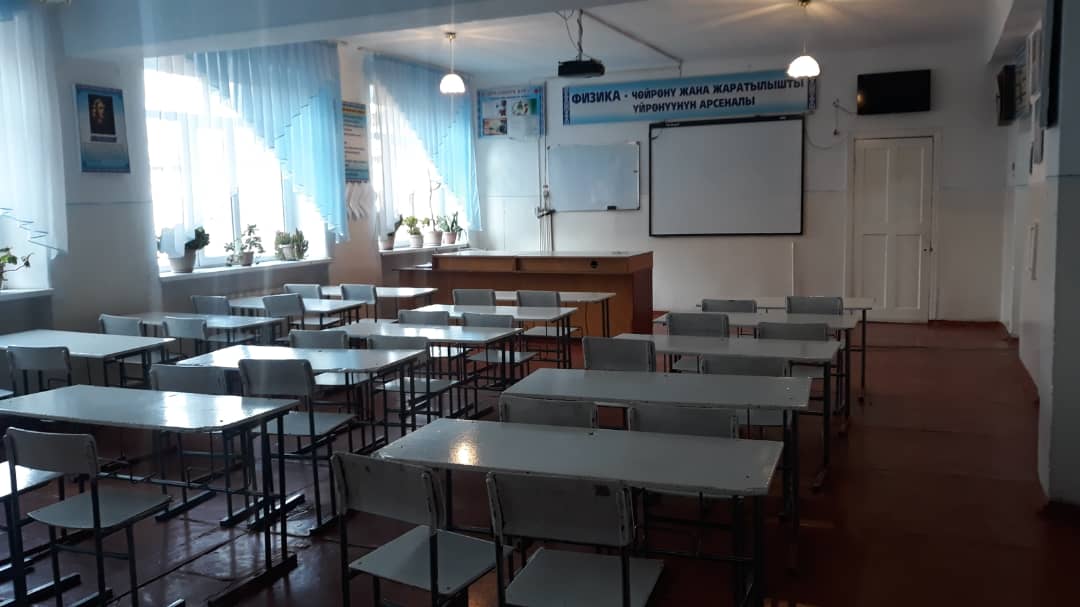 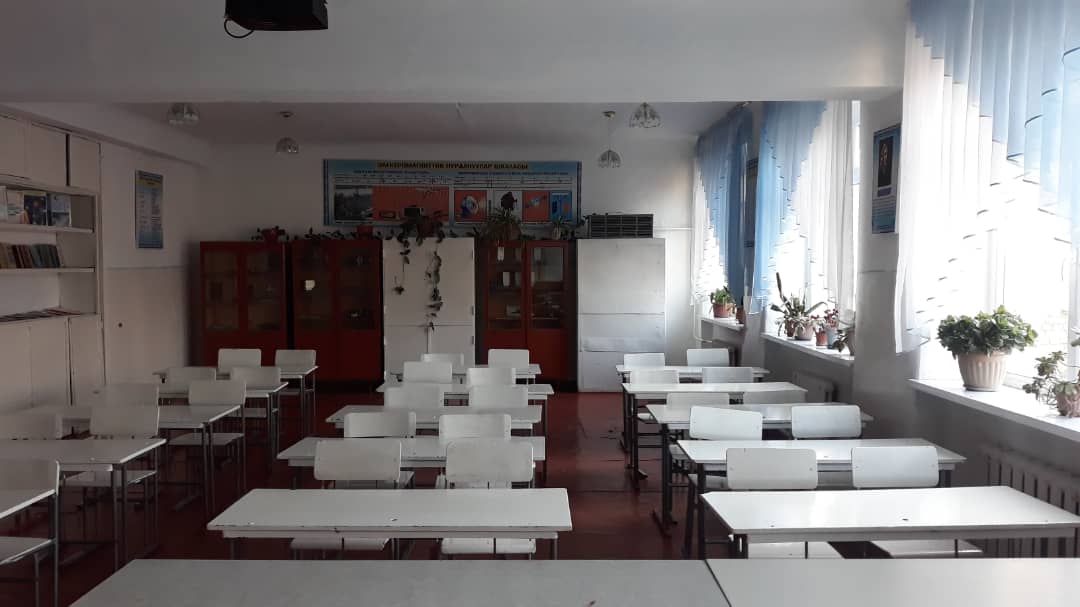 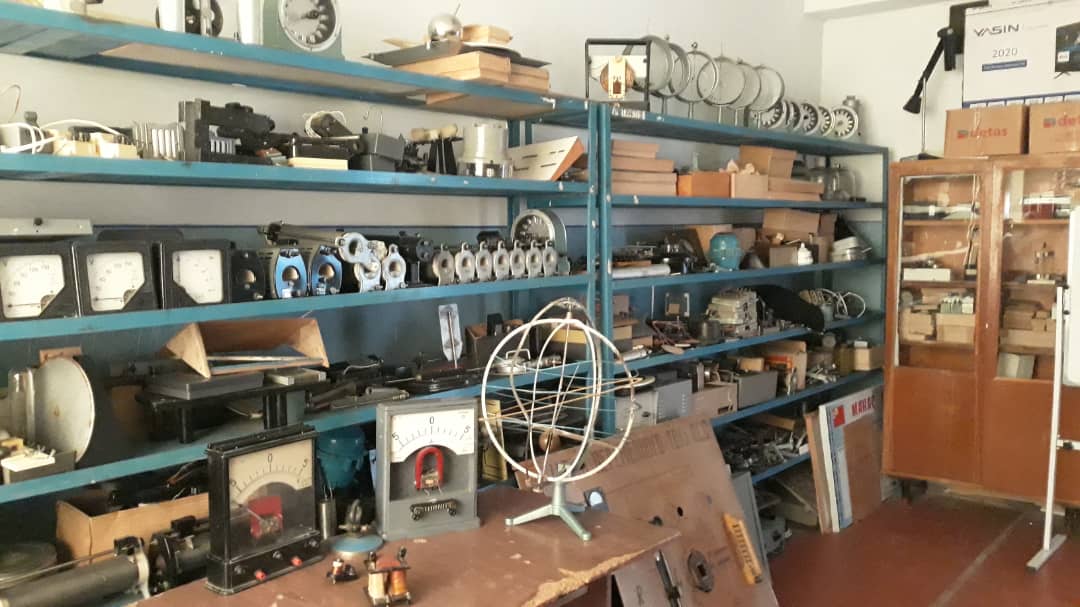 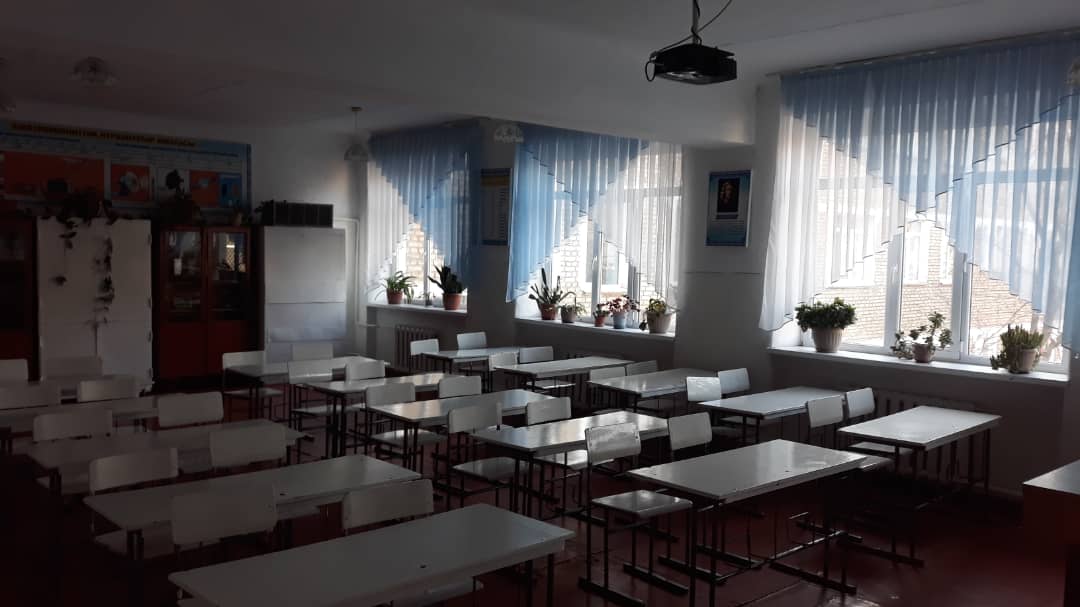 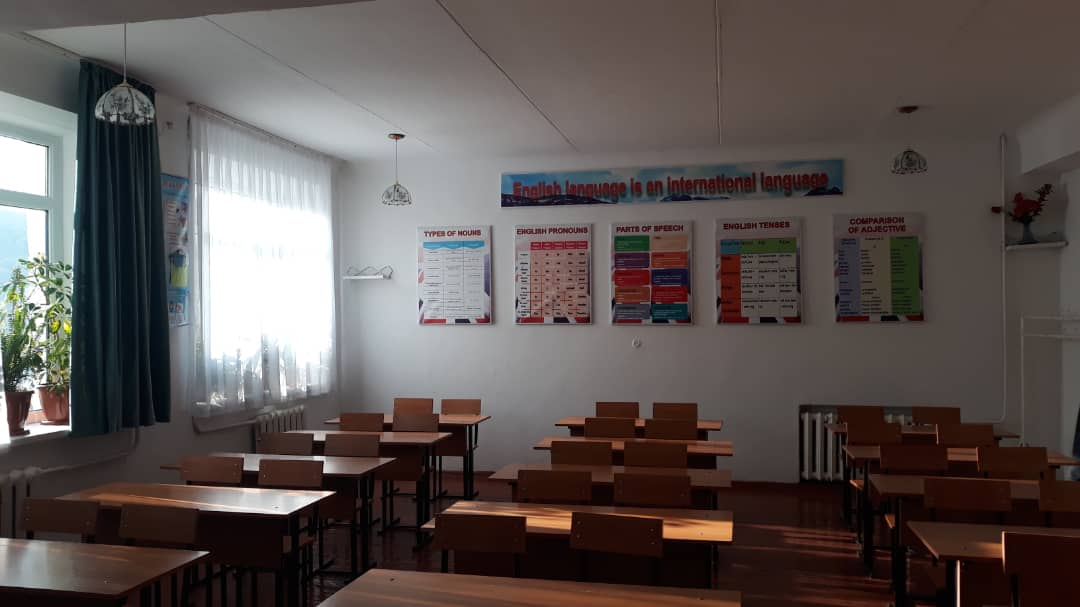 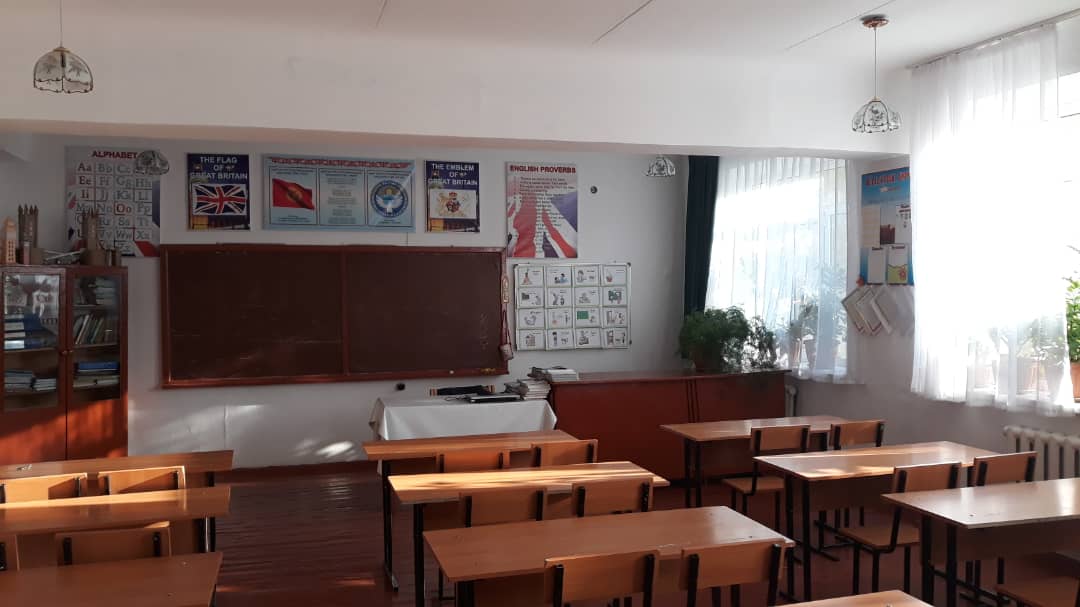 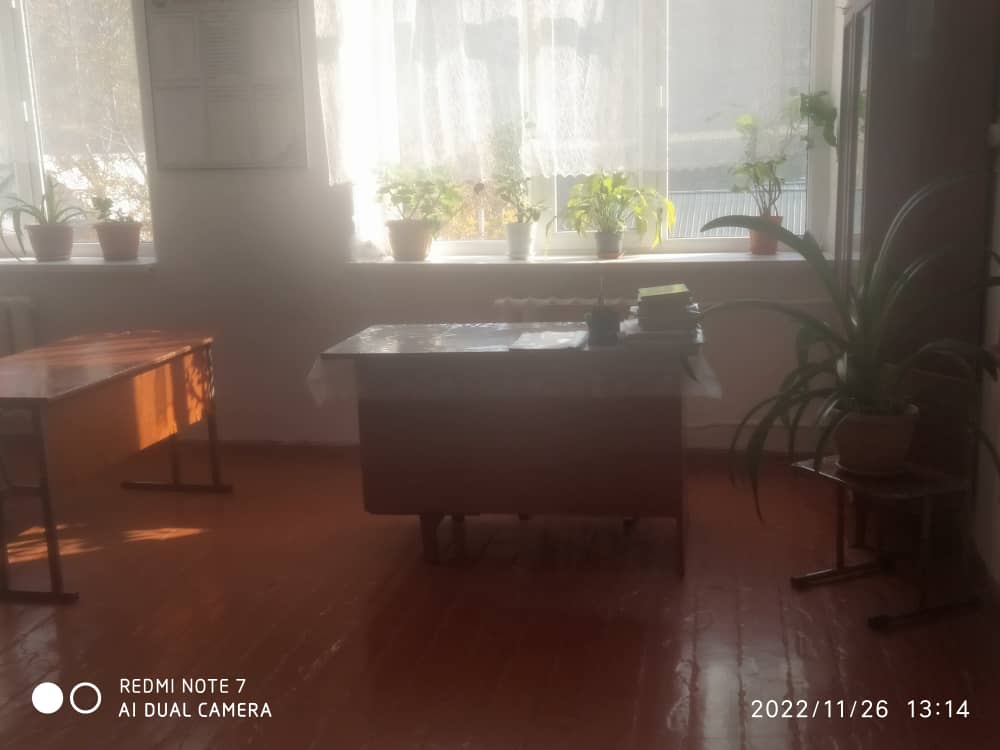 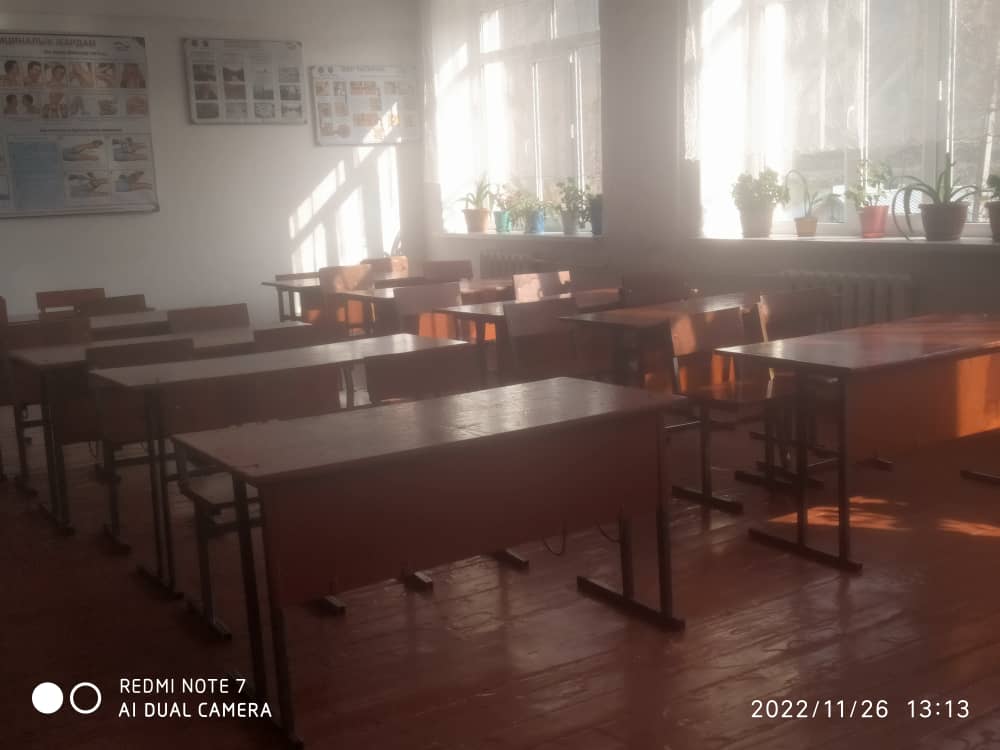 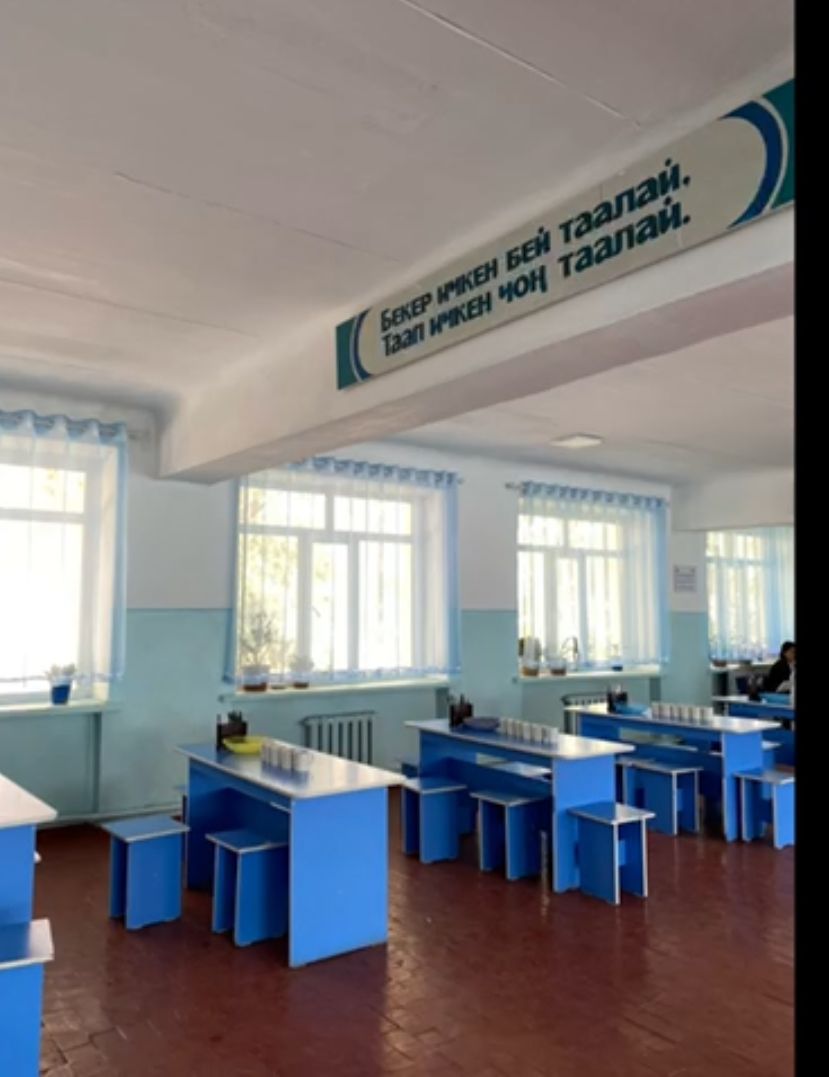 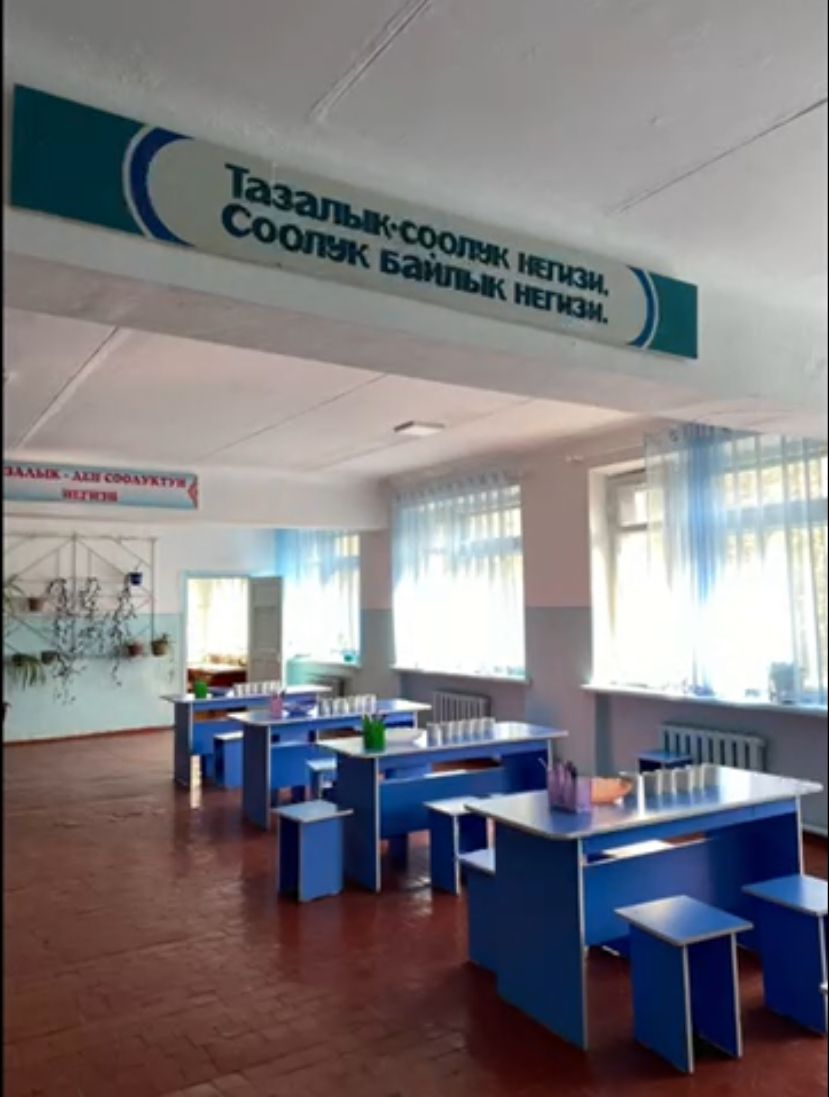 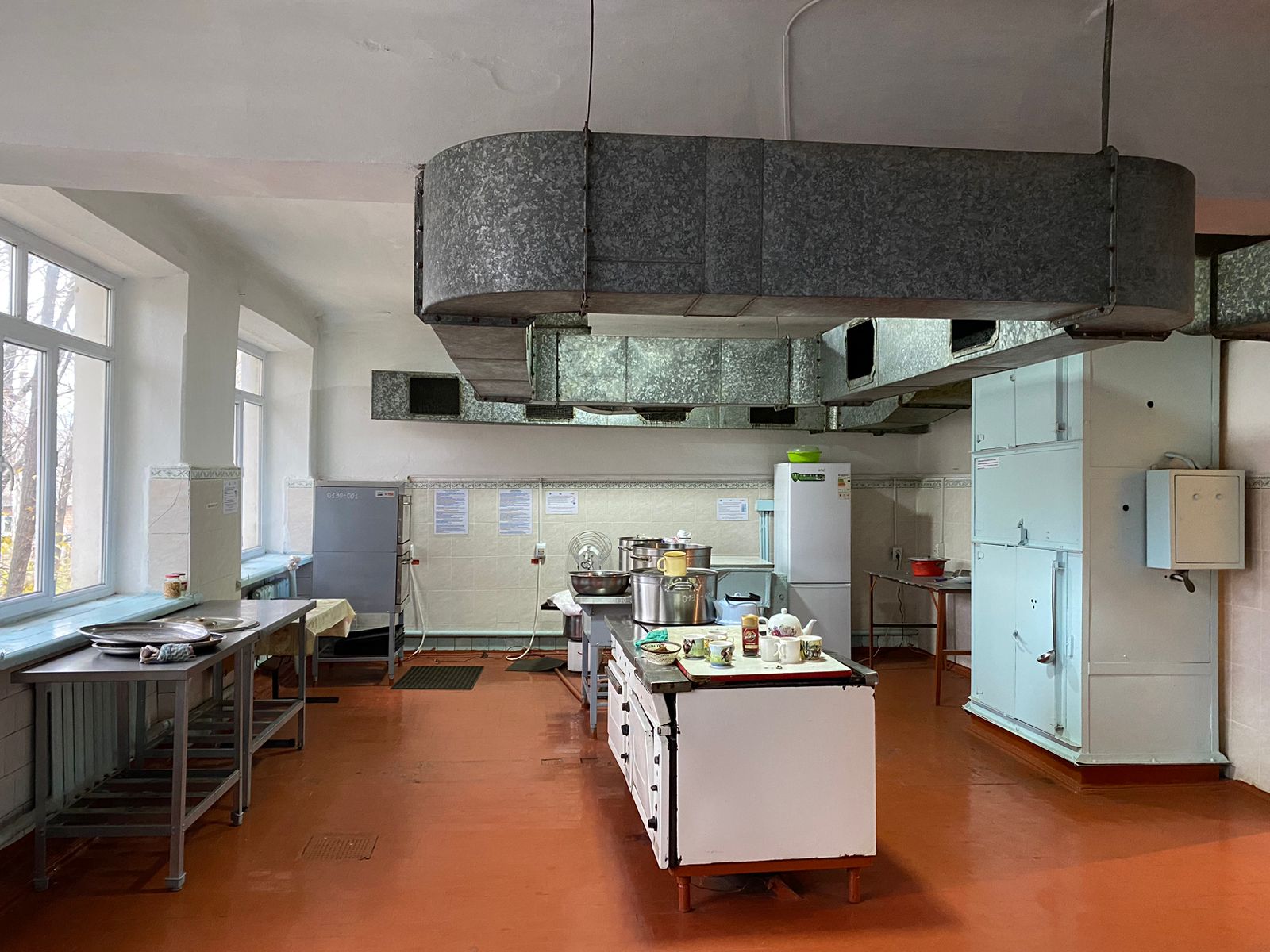 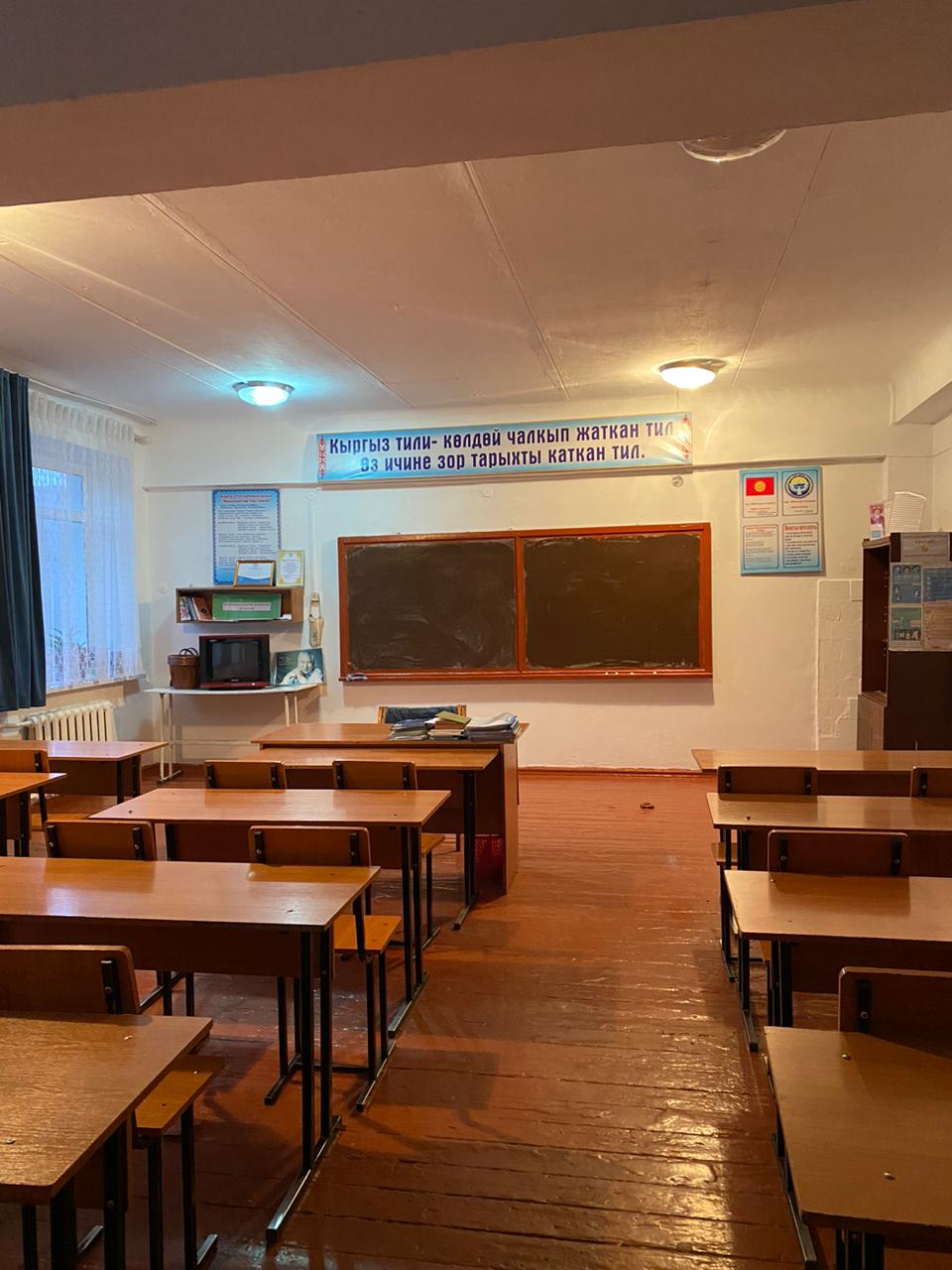 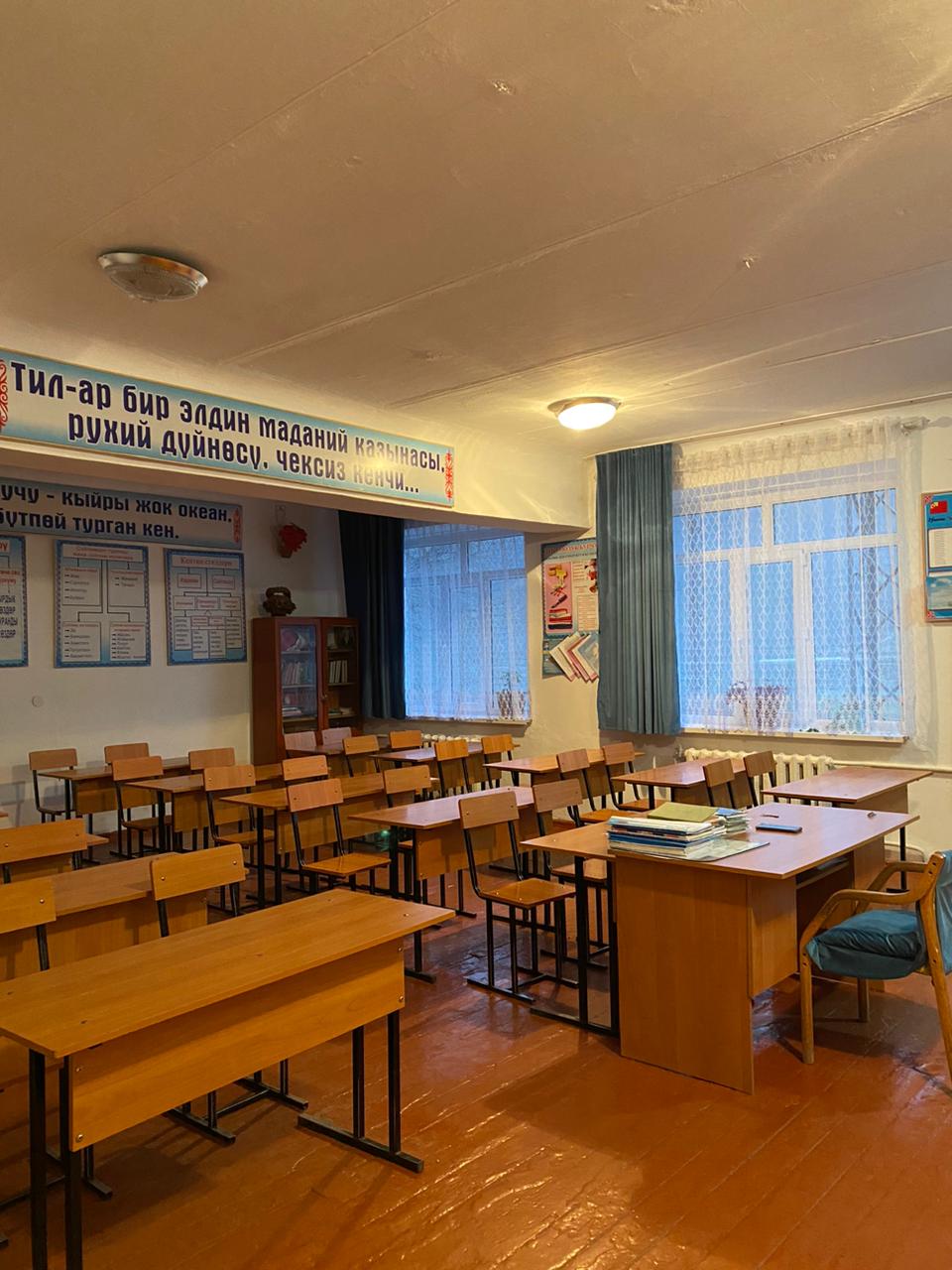 